Број: 01-2026/1-19Датум: 29.03.2019Измена у погледу исправке каталошких бројева за партију 6-филтери и погледу рока достављања понуда понуда и рока за отварање понудаЈКП „ВИДРАК“ ВАЉЕВОВОЈВОДЕ МИШИЋА 5014000 ВАЉЕВО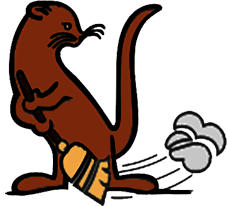 КОНКУРСНА ДОКУМЕНТАЦИЈАНАБАВКА РЕЗЕРВНИ ДЕЛОВИЈАВНА НАБАВКА бр. 1.1.9/2019	                   Рок за достављање понуда: 06.05.2019. до 10,00 ч.                           Јавно отварање понуда : 06.05.2019.  са почетком у у 10,30 ч. Март 2019. годинаНа основу члана 39. и 61. Закона о јавним набавкама („Сл. гласник РС“, бр. 124/2012, 14/2015 и 68/2015) и члана 6. Правилника о обавезним елементима конкурсне документације у поступцима јавних набавки и начину доказивања испуњености услова ("Сл. гласник РС", бр. 86/2015), Одлуке о покретању поступка јавне набавке, бр. 01-2023/1-19 од 29.03.2019., и Решења о образовању комисије, бр. 01-2025/1-19 од 29.03.2019., за јавне набавке наручилац је припремио:КОНКУРСНУ ДОКУМЕНТАЦИЈУу поступку јавне набавке мале вредности за јавну набавку резервни деловибр. ЈН 1.1.9/2019САДРЖАЈ КОНКУРСНЕ ДОКУМЕНТАЦИЈЕОпшти подаци о јавној набавци стр. 3Подаци о предмету јавне набавке стр. 3Врста, техничке карактеристике, квалитет, количина и опис добара, радова или услуга, начин спровођења контроле и обезбеђења гаранције квалитета, рок извршења, место извршења или испоруке добара, евентуалне додатне услуге и сл. стр. 4Списак возила-техничке каректеристике  стр. 5Услови за учешће у поступку јавне набавке из чл. 75. и 76. Закона и упутство како се доказује испуњеност тих услова стр. 24Упутство понуђачима како да сачине понуду стр. 27Образац понуде стр. 34Модел уговора стр. 38Образац структуре цене са упутством како да се попуни стр. 42Образац трошкова припреме понуде стр. 59Образац изјаве о независној понуди стр. 60Образац изјаве о поштовању обавеза из чл.75.ст.2. Закона стр. 61Образац меничког писма стр. 62Конкурсна документација садржи укупно: 63  странаIОПШТИ ПОДАЦИ О ЈАВНОЈ НАБАВЦИ1. Подаци о наручиоцу	Наручилац: ЈКП „ Видрак“  Ваљево	Адреса: Војводе Мишића бр.50	Интернет страница: www.vidrakvaljevo.com 2. Врста поступка јавне набавке	Предметна јавна набавка се спроводи у поступку јавне набавке у складу са Законом и подзаконским актима којима се уређују јавне набавке.3. Предмет јавне набавке	Предмет јавне набавке бр. 1.1.9/2019  је сукцесивна набавка добра- резервни делови за потребе ЈКП „ Видрак“ Ваљево образована по партија и то:партија 1. Нови резервни делови (теретни);партија 2. Нови резервни делови (путнички);партија 3. Половни резервни делови ;партија 4. Резервни делови –четке за чистилицу ;партија 5. Нови резервни делови – чистилица ;партија 6. Филтери ;партија 7. Акумулатори ;партија 8. Резервни делови за косачице, тримере и др.; партија 9. Вијачна роба .4. Циљ поступка	Поступак јавне набавке се спроводи ради закључења уговора о јавној набавци.5. Контакт (лице или служба) 	Лице (или служба) за контакт: 	Службеник за јавне набавке	Е - маил адреса nabavkavidrak@gmail.comIIПОДАЦИ О ПРЕДМЕТУ ЈАВНЕ НАБАВКЕ1. Предмет јавне набавке	Предмет јавне набавке бр. 1.1.9/2019 је сукцесивна набавка добра – резервни делови, ОРН: 343300002. ПартијеНабавка је обликована у 9 партијa:партија 1. Нови резервни делови (теретни); ОРН: 34330000партија 2. Нови резервни делови (путнички); ОРН: 34330000партија 3. Половни резервни делови ; ОРН: 34330000партија 4. Резервни делови –четке за чистилицу ; ОРН: 34330000партија 5. Нови резервни делови – чистилица ; ОРН: 34330000партија 6. Филтери ; ОРН: 34330000партија 7. Акумулатори ; ОРН: 34330000партија 8. Резервни делови за косачице, тримере и др.; ОРН: 34330000 партија 9. Вијачна роба . ОРН: 34330000IIIВРСТА, ТЕХНИЧКЕ КАРАКТЕРИСТИКЕ, КВАЛИТЕТ, КОЛИЧИНА И ОПИС ДОБАРА, НАЧИН СПРОВОЂЕЊА КОНТРОЛЕ И ОБЕЗБЕЂИВАЊА ГАРАНЦИЈЕ КВАЛИТЕТА, РОК ИСПОРУКЕ ДОБАРА1. ТЕХНИЧКЕ КАРЕКТЕРИСТИКЕ  И ОПИС ДОБРА 	Техничке каректеристике добра дате су у обрасцу понуде, за сваку партију посебно.2. УПУТСТВО КАКО СЕ ДОКАЗУЈЕ ИСПУЊЕНОСТ ТЕХНИЧКИХ КАРЕКТЕРИСТИКА	Понуђач има могућност да уколико не може да понуди тражену робну марку, каталошки број или димензију, понуди одговарајући производ, с тим што је у пољу техничке спецификације дужан да упише одговарајући производ који нуди. Терет доказивања еквивалентности, односно да је нешто одговарајуће лежи на понуђачу. Уколико понуђач нуди одговарајући производ, уз понуду мора да одмах достави доказ да одговарајући производ испуњава све техничке услове и услове квалитета траженог производа. Понуда понуђача која не садржи тражене доказе биће одбијена као неодговарајућа.	Овлашћено лице мора бити присутно приликом примопредаје робе.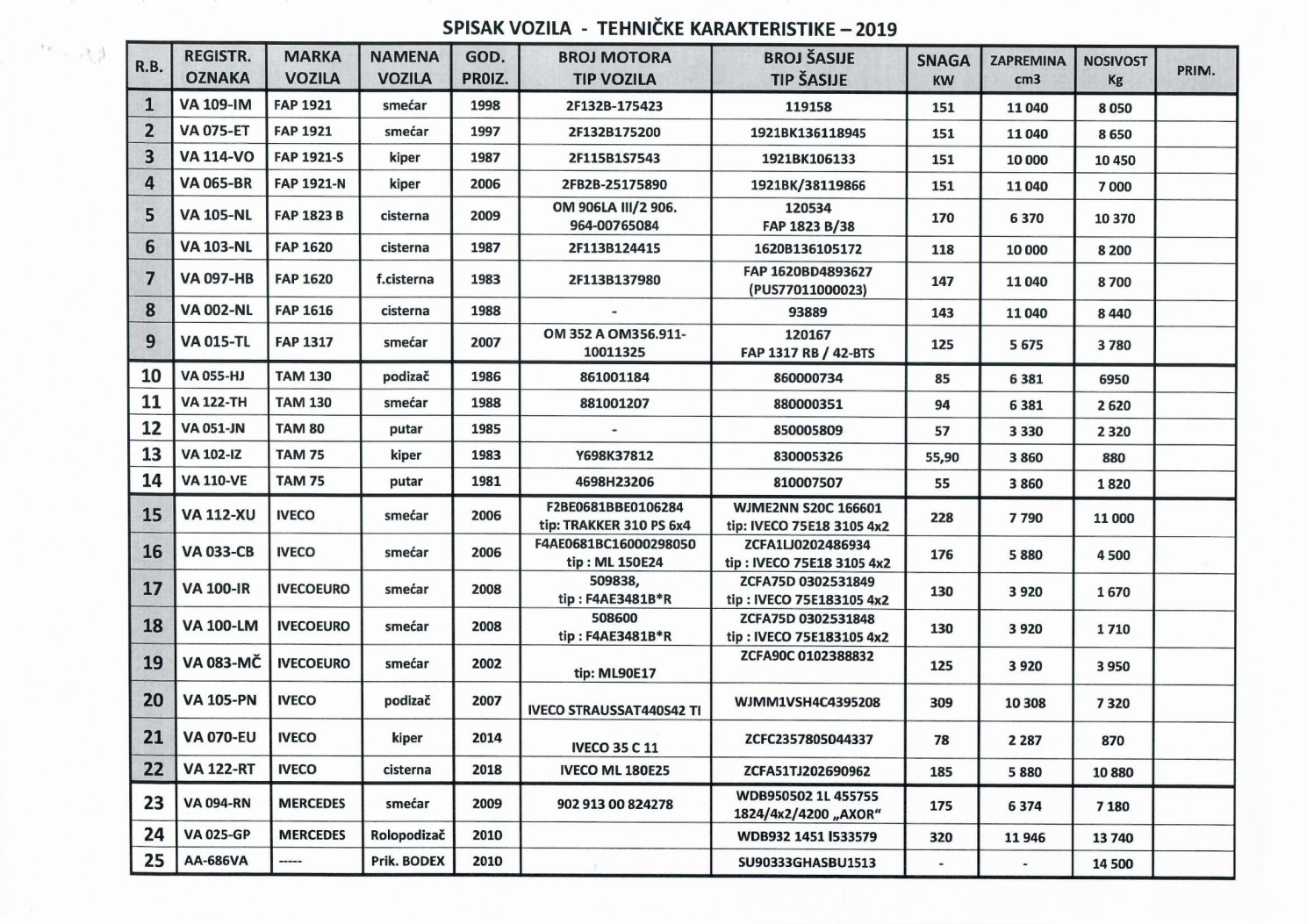 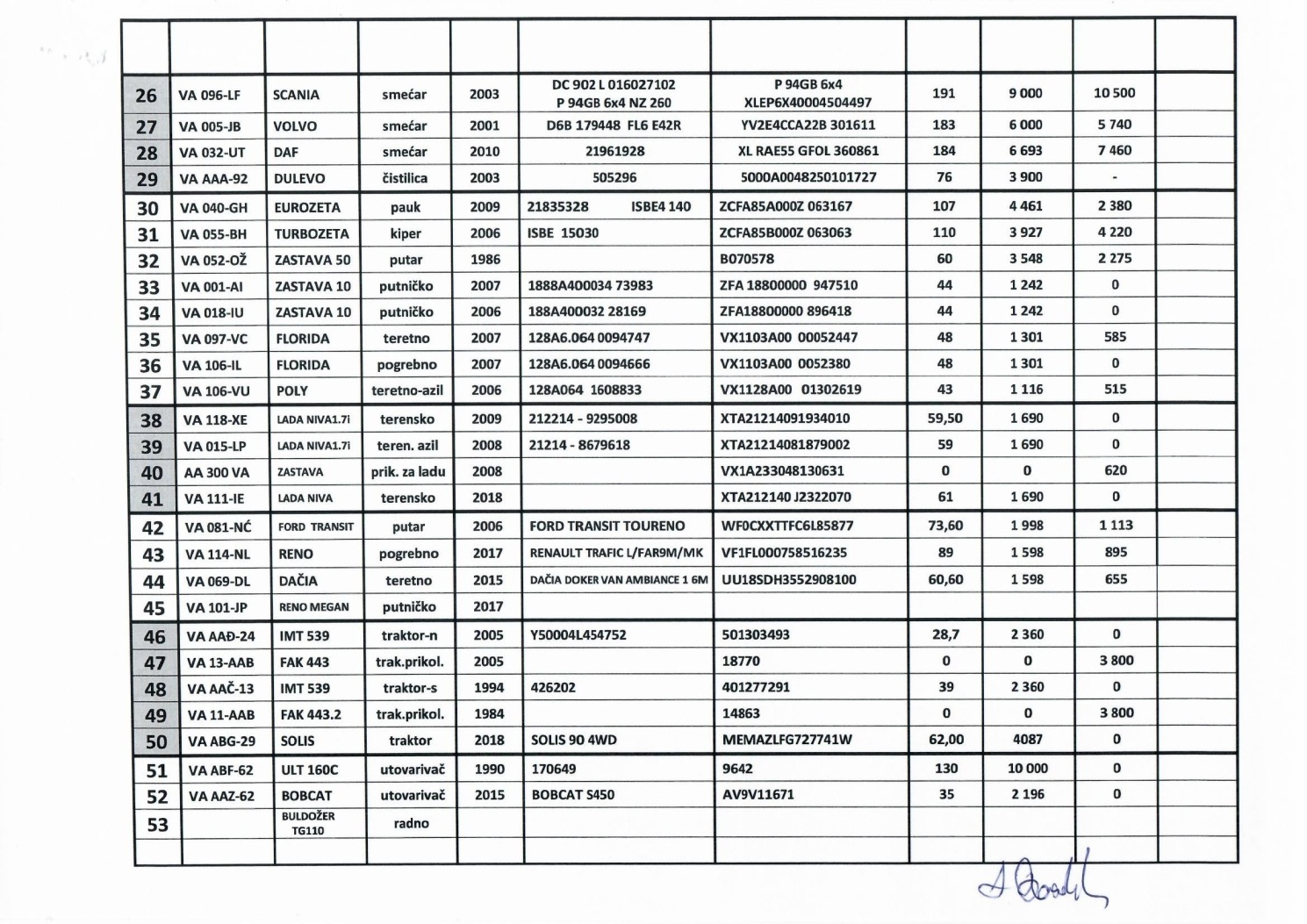 ТЕХНИЧКА СПЕЦИФИКАЦИЈАпартија 1. Нови резервни делови (теретни)TRANSMISIJAKOČIONA GRUPAVEŠANJE, OGIBLJENJE I UPRAVLJANJESISTEM ZA HLADJENJESISTEM NAPAJANJA GORIVOMBRAVARIJA, LIMARIJA AUTOSTAKLAOSTALI REZERVNI DELOVI PNEUMATIKA I HIDRAULIKAELEKTRO DELOVIKAIŠEVILEŽAJEVI SEMERINZI	Понуђач има могућност да уколико не може да понуди тражену робну марку, понуди одговарајући производ с тим што је у празном пољу техничке спецификације дужан да упише одговарајући производ који нуди. Терет доказивања еквивалентности, односно да је нешто одговарајуће лежи на понуђачу. Уколико понуђач нуди одговарајући производ, уз понуду мора да одмах достави доказ да одговарају8ћи производ испуњава све техничке услове и услове квалитета траженог производа.	Понуда понуђача која не садржи тражене доказе биће одбијена као неодговарајућа.	Потписивањем овог Обрасца, понуђач потврђује да прихвата и да ће испунити све карактеристике предметних услова за возила која је Наручилац навео у Обрасцу.Датум: ________________                                                                                                         Потпис:Место:_________________                          МП                                       _____________________ТЕХНИЧКА СПЕЦИФИКАЦИЈАпартија 2. Нови резервни делови (путнички)Понуда понуђача која не садржи тражене доказе биће одбијена као неодговарајућа.	Потписивањем овог Обрасца, понуђач потврђује да прихвата и да ће испунити све карактеристике предметних услова за возила која је Наручилац навео у Обрасцу.Датум: ________________                                                                                                         Потпис:Место:_________________                          МП                                       _____________________ТЕХНИЧКА СПЕЦИФИКАЦИЈАпартија 3. Половни резервни деловиПонуда понуђача која не садржи тражене доказе биће одбијена као неодговарајућа.	Потписивањем овог Обрасца, понуђач потврђује да прихвата и да ће испунити све карактеристике предметних услова за возила која је Наручилац навео у Обрасцу.Датум: ________________                                                                                                         Потпис:Место:_________________                          МП                                       _____________________	ТЕХНИЧКА СПЕЦИФИКАЦИЈАпартија 4. Резервни делови –четке за чистилицу DULEVO 5000 SITY.Понуда понуђача која не садржи тражене доказе биће одбијена као неодговарајућа.	Потписивањем овог Обрасца, понуђач потврђује да прихвата и да ће испунити све карактеристике предметних услова за возила која је Наручилац навео у Обрасцу.Датум: ________________                                                                                                         Потпис:Место:_________________                          МП                                       _____________________ТЕХНИЧКА СПЕЦИФИКАЦИЈАпартија 5. Нови резервни делови – чистилица DULEVO 5000 SITYПонуда понуђача која не садржи тражене доказе биће одбијена као неодговарајућа.	Потписивањем овог Обрасца, понуђач потврђује да прихвата и да ће испунити све карактеристике предметних услова за возила која је Наручилац навео у Обрасцу.Датум: ________________                                                                                                         Потпис:Место:_________________                          МП                                       _____________________ТЕХНИЧКА СПЕЦИФИКАЦИЈАпартија 6. ФилтериПонуда понуђача која не садржи тражене доказе биће одбијена као неодговарајућа.	Потписивањем овог Обрасца, понуђач потврђује да прихвата и да ће испунити све карактеристике предметних услова за возила која је Наручилац навео у Обрасцу.Датум: ________________                                                                                                         Потпис:Место:_________________                          МП                                       _____________________ТЕХНИЧКА СПЕЦИФИКАЦИЈАпартија 7 АкумулаториПонуда понуђача која не садржи тражене доказе биће одбијена као неодговарајућа.	Потписивањем овог Обрасца, понуђач потврђује да прихвата и да ће испунити све карактеристике предметних услова за возила која је Наручилац навео у Обрасцу.Датум: ________________                                                                                                         Потпис:Место:_________________                          МП                                       _____________________ТЕХНИЧКА СПЕЦИФИКАЦИЈАпартија8. Резервни делови за косачице,тримере и др.Понуда понуђача која не садржи тражене доказе биће одбијена као неодговарајућа.	Потписивањем овог Обрасца, понуђач потврђује да прихвата и да ће испунити све карактеристике предметних услова за возила која је Наручилац навео у Обрасцу.Датум: ________________                                                                                                         Потпис:Место:_________________                          МП                                       _____________________ТЕХНИЧКА СПЕЦИФИКАЦИЈАпартија 9. Вијачна робаПонуда понуђача која не садржи тражене доказе биће одбијена као неодговарајућа.	Потписивањем овог Обрасца, понуђач потврђује да прихвата и да ће испунити све карактеристике предметних услова за возила која је Наручилац навео у Обрасцу.Датум: ________________                                                                                                         Потпис:Место:_________________                          МП                                       _____________________IVУСЛОВИ ЗА УЧЕШЋЕ У ПОСТУПКУ ЈАВНЕ НАБАВКЕ ИЗ ЧЛ. 75. И 76. ЗАКОНА И УПУТСТВО КАКО СЕ ДОКАЗУЈЕ ИСПУЊЕНОСТ ТИХ УСЛОВА1. УСЛОВИ ЗА УЧЕШЋЕ У ПОСТУПКУ ЈАВНЕ НАБАВКЕ ИЗ ЧЛ. 75. И 76. ЗАКОНА1.1. Обавезни услови	Право на учешће у поступку предметне јавне набавке има понуђач који испуњава обавезне услове за учешће у поступку јавне набавке дефинисане чл. 75. Закона, и то:Да је регистрован код надлежног органа, односно уписан у одговарајући регистар (чл. 75. ст. 1. тач. 1) Закона);Да он и његов законски заступник није осуђиван за неко од кривичних дела као члан организоване криминалне групе, да није осуђиван за кривична дела против привреде, кривична дела против животне средине, кривично дело примања или давања мита, кривично дело преваре (чл. 75. ст. 1. тач. 2) Закона);Да је измирио доспеле порезе, доприносе и друге јавне дажбине у складу са прописима Републике Србије или стране државе када има седиште на њеној територији (чл. 75. ст. 1. тач. 4) Закона);Понуђач је дужан да при састављању понуде изричито наведе да је поштовао обавезе које произлазе из важећих прописа о заштити на раду, запошљавању и условима рада, заштити животне средине, као и да нема забрану обављања делатности која је на снази у време подношења понуде (чл. 75. ст. 2. Закона).1.2. Додатни услови	Понуђач који учествује у поступку предметне јавне набавке, мора испунити додатне услове за учешће у поступку јавне набавке,  дефинисане чл. 76. Закона, и то:Партија 1: Пословни капацитет  за 3 год 9.000.000,00 дин. Доказ: Закључени уговориЛагер листа на дан 31.12.2018. год . Доказ: ЦД са лагер листомКадровски капацитет: 1 овлашено лице који ће решењем бити задужен за примопредају. Доказ: Решење откуцано и печатом оверено на меморандуму предузећа као и фотокопија возачке дозволе за овлашћено лице.Партија 2:Пословни капацитет за 3 год у износу од 300.000,00 дин. Доказ: Закључени уговориЛагер листа на дан 31.12.2018. год . Доказ: ЦД са лагер листомКадровски капацитет: 1 овлашено лице који ће решењем бити задужено за пријем наруџбине,  достављање потврде о пријему наруџбине, као и достављање информације  наручиоцу о року доставе наручених добара . Доказ: Решење o овлашћеном лицу треба да буде достављено на меморандуму предузећа, потписано од стране одговорног лица и оверено печатомПартија 3:Лагер листа на дан 31.12.2018. год . Доказ: ЦД са лагер листомКадровски капацитет: 1 овлашено лице који ће решењем бити задужено за пријем наруџбине,  достављање потврде о пријему наруџбине, као и достављање информације  наручиоцу о року доставе наручених добара . Доказ: Решење o овлашћеном лицу треба да буде достављено на меморандуму предузећа, потписано од стране одговорног лица и оверено печатом.  1.3. Уколико понуђач подноси понуду са подизвођачем, у складу са чланом 80. Закона, подизвођач мора да испуњава обавезне услове из члана 75. став 1. тач. 1) до 4) Закона и услов из члана 75. став 1. тачка 5) Закона, за део набавке који ће понуђач извршити преко подизвођача.1.4. Уколико понуду подноси група понуђача, сваки понуђач из групе понуђача, мора да испуни обавезне услове из члана 75. став 1. тач. 1) до 4) Закона, а додатне услове испуњавају заједно.Услов из члана 75. став 1. тач. 5) Закона, дужан је да испуни понуђач из групе понуђача којем је поверено извршење дела набавке за који је неопходна испуњеност тог услова. 2. УПУТСТВО КАКО СЕ ДОКАЗУЈЕ ИСПУЊЕНОСТ УСЛОВА	Испуњеност обавезних и додатних услова за учешће у поступку предметне јавне набавке за све партије, понуђач доказује достављење следећих доказа:•	Услов из чл. 75. ст. 1. тач. 1) Закона - Доказ: Извод из регистра Агенције за привредне регистре, односно извод из регистра надлежног Привредног суда):•	Услов из чл. 75. ст. 1. тач. 2) Закона - Доказ: Правна лица:1) Извод из казнене евиденције, односно уверење основног суда на чијем подручју се налази седиште домаћег правног лица, односно седиште представништва или огранка страног правног лица, којим се потврђује да правно лице није осуђивано за кривична дела против привреде, кривична дела против животне средине, кривично дело примања или давања мита, кривично дело преваре;2) Извод из казнене евиденције Посебног одељења за организовани криминал Вишег суда у Београду, којим се потврђује да правно лице није осуђивано за неко од кривичних дела организованог криминала; 3) Извод из казнене евиденције, односно уверење надлежне полицијске управе МУП-а, којим се потврђује да законски заступник понуђача није осуђиван за кривична дела против привреде, кривична дела против животне средине, кривично дело примања или давања мита, кривично дело преваре и неко од кривичних дела организованог криминала (захтев се може поднети према месту рођења или према месту пребивалишта законског заступника). Уколико понуђач има више законских заступника дужан је да достави доказ за сваког од њих.	Предузетници и физичка лица: Извод из казнене евиденције, односно уверење надлежне полицијске управе МУП-а, којим се потврђује да није осуђиван за неко од кривичних дела као члан организоване криминалне групе, да није осуђиван за кривична дела против привреде, кривична дела против животне средине, кривично дело примања или давања мита, кривично дело преваре (захтев се може поднети према месту рођења или према месту пребивалишта).            Доказ не може бити старији од два месеца пре отварања понуда;ПОСЕБНА НАПОМЕНА:  Уколико Уверење Основног суда не обухвата податке из казнене евиденције за кривична дела која су у надлежности Основног суда доставити и  УВЕРЕЊЕ ВИШЕГ СУДА на чијем подручју је седиште домаћег правног лица, односно седиште представништва или пгранка страног правног лица, којом се потврђује да понуђач (правно лице) није осуђиван за кривична дела против привреде и кривично дело примања мита.•	Услов из чл. 75. ст. 1. тач. 4) Закона - Доказ: Уверење Пореске управе министарства финасија и привреде да је измирио доспеле порезе и доприносе и уверење надлежне управе локалне самоуправе да је измирио обавезе по основу изворних локалних јавних прихода или потврду Агенције за приватизацију да се понуђач налази у поступку приватизације.            Доказ не може бити старији од два месеца пре отварања понуда;•	Услов из чл. 75. ст. 2 –Доказ: Потписан и оверен Образац изјаве (Образац изјаве). Изјава мора да буде потписана од стране овлашћеног лица и оверена печатом.	Уколико понуду посноси група понуђача: Изјава мора бити потписана од стране овлашћеног лица сваког понуђача из групе понуђача и оверена печатом.	Уколико понуду подноси група понуђача понуђач је дужан да за сваког члана групе достави наведене доказе да испуњава услове из чл.75.ст.1. тач. 1) до 4), а доказ из чл.75. ст.1. тач. 5) Закона, дужан је да достави понуђач из групе понуђача којем је поверено извршење дела набавке за који је неопходна испуњеност тог услова.	Уколико понуђач подноси понуду са подизвођачем: понуђач је дужан да за подизвођача достави доказе да испуњуава услове из чл.75.ст.1.тач.1) до 4) Закона, а доказ из чл.75.ст.1. тач.5)Закона, за део набавке који ће понуђач извршити преко подизвођача.	Наведене доказе о испуњености обавезним услова понуђач доставља за сваку партију посебно и може их доставити у виду неоверених копија, а наручилац може пре доношења одлуке о додели уговора да тражи од понуђача, чија је понуда на основу извештаја за јавну набавку оцењена као најповољнија, да достави на увид оригинал или оверену копију свих или појединих доказа.	Ако понуђач у остављеном, примереном року који не може бити краћи од пет дана, не достави на увид оригинал или оверену копију тражених доказа, наручилац ће његову понуду одбити као неприхватљиву.	Понуђачи који су регистровану у Регистру понуђача који води Агенција за привредне регистре не морају да доставе докате за услове из чл.75. ст.1. тач. 1) до 4)Закона о јавним набавкама, већ могу да уз своју понуду доставе копију интернет странее где се види да су уписани у регистар понуђача, односно да у понуду наведу интернет страну на којој су тражени подаци јавно доступни. У супротном, ако нису уписани у регистар понуђача, понуђач је дужан да достави све тражене доказе. Понуда понуђача који не достави тражене доказе биће одбијена због битних недостатака.	Наручилац неће одбити понуду као неприхватљиву, уколико не садржи доказ одређен конкурсном документацијом, ако понуђач наведе у понуди интернет страницу на којој су подаци који су тражени у оквиру услова јавно доступни.	Ако се у држави у којој понуђач има седиште не издају тражени докази, понуђач може, уместо доказа, приложити своју писану изјаву, дату под кривичном и материјалном одговорношћу оверену пред судским или управним органом, јавним бележником или другим надлежним органом те државе.	Ако понуђач има седиште и другој држави, наручилац може да провери да ли су документи којима понуђач доказује испуњеност тражених услова издати од стране надлежних органа те државе.	Понуђач је дужан да без одлагања писмено обавести наручиоца о билој којој промени у вези са испуњеношћу услова из поступка јавне набавке, која наступи до доношења одлуке , односно закључивања уговора, односно током важења уговора о јавној набавци и да је документ на прописани начин. VУПУТСТВО ПОНУЂАЧИМА КАКО ДА САЧИНЕ ПОНУДУ1. ПОДАЦИ О ЈЕЗИКУ НА КОЈЕМ ПОНУДА МОРА ДА БУДЕ САСТАВЉЕНА	Понуђач подноси понуду на српском језику. Документација, уколико је дата на страном језику, мора бити преведена на српски језик и оверена од стране судског тумача.2. НАЧИН НА КОЈИ ПОНУДА МОРА ДА БУДЕ САЧИЊЕНА	Понуђач понуду подноси непосредно или путем поште у затвореној коверти или кутији, затворену на начин да се приликом отварања понуда може са сигурношћу утврдити да се први пут отвара. 	На полеђини коверте или на кутији навести назив и адресу понуђача.	У случају да понуду подноси група понуђача, на коверти је потребно назначити да се ради о групи понуђача и навести називе и адресу свих учесника у заједничкој понуди.	Понуду доставити на адресу: ЈКП „ Видрак“ Ваљево, ул. Војводе Мишића бр. 50, 140000 Ваљево. са назнаком: ,,Понуда за јавну набавку добра -  РЕЗЕРВНИ  ДЕЛОВИ , ЈН бр. 1.1.9/2019 – партија бр. _______ (уписати број партије). - НЕ ОТВАРАТИ”;	Понуда се сматра благовременом уколико је примљена од стране наручиоца до 06.05.2019.год. до 10:00 часова. 	Наручилац ће, по пријему одређене понуде, на коверти, односно кутији у којој се понуда налази, обележити време пријема и евидентирати број и датум понуде према редоследу приспећа. Уколико је понуда достављена непосредно наручилац ће понуђачу предати потврду пријема понуде. У потврди о пријему наручилац ће навести датум и сат пријема понуде.	Понуда коју наручилац није примио у року одређеном за подношење понуда, односно која је примљена по истеку дана и сата до којег се могу понуде подносити, сматраће се неблаговременом.	Понуда мора да садржи: Техничка спецификација	Образац техничке спецификације понуђач мора да попуни, овери печатом и потпише, чиме потврђује да су тачни подаци који су у обрасцу понуде наведени. Уколико понуђачи подносе заједничку понуду, група понуђача може да се определи да образац техничке спецификације потписују и печатом оверавају сви понуђачи из групе понуђача или група понуђача може да одреди једног из групе који ће попунити, потписати и печатом оверити образац понуде. 	Понуђач ће попуњавати образац техничке спецификације за сваку партију посебно. У случају да понуђач пропусти да достави образац техничке спецификације, или га достави непопуњеног, непотписаног и непечатираног, понуда ће бити одбијена;Докази захтевани и дефинисани одељком „Услови за учешће у поступку јавне набавке из чл.75.и чл.76. Закона и упутство како се доказује испуњеност тих услова“.У случају да понуђач пропусти да достави захтеване доказе понуда ће бити одбијена;Образац понуде	Образац понуде  понуђач мора да попуни, овери печатом и потпише, чиме потврђује да су тачни подаци који су у обрасцу понуде наведени. Уколико понуђачи подносе заједничку понуду, група понуђача може да се определи да образац техничке спецификације потписују и печатом оверавају сви понуђачи из групе понуђача или група понуђача може да одреди једног из групе који ће попунити, потписати и печатом оверити образац понуде. 	Понуђач ће попуњавати образац техничке спецификације за сваку партију посебно. 	У случају да понуђач пропусти да достави образац техничке спецификације, или га достави непопуњеног, непотписаног и непечатираног, понуда ће бити одбијена;Средство финансијског обезбеђења  -  једна бланко соло меница за озбиљност понуде, доставља се на износ од 10%  вредности  понуде без ПДВ-а;Менично писмо; образац регистрације менице;Модел уговора 	Образац модела уговора  понуђач мора да попуни, овери печатом и потпише, чиме потврђује да су тачни подаци који су у обрасцу понуде  наведени. Уколико понуђачи подносе заједничку понуду, група понуђача може да се определи да образац модел уговора потписују и печатом оверавају сви понуђачи из групе понуђача или група понуђача може да одреди једног из групе који ће попунити, потписати и печатом оверити образац модел уговора. Понуђач ће попуњавати образац модел уговора за сваку партију посебно. У случају да понуђач пропусти да достави образац модел уговора, или га достави непопуњеног, непотписаног и непечатираног, понуда ће бити одбијена.Образац структуре цене Образац структуре цене  понуђач мора да попуни, овери печатом и потпише, чиме потврђује да су тачни подаци који су у обрасцу понуде наведени. Уколико понуђачи подносе заједничку понуду, група понуђача може да се определи да образац структуре цене потписују и печатом оверавају сви понуђачи из групе понуђача или група понуђача може да одреди једног из групе који ће попунити, потписати и печатом оверити  структуре цене. Понуђач ће попуњавати образац структуре цене за сваку партију посебно. У случају да понуђач пропусти да достави образац структуре цене, или га достави непопуњеног, непотписаног и непечатираног, понуда ће бити одбијена.Образац изјаве о независној понудиОбразац  изјаве о независној понуди понуђач мора да попуни, овери печатом и потпише, чиме потврђује да су тачни подаци који су у обрасцу понуде наведени. Уколико понуђачи подносе заједничку понуду, изјаву морају  да потписују и печатом оверавају овлашћена лица сваког понуђача из групе понуђача. Уколико понуђач доставља понуду са подизвођачем , само понуђач је дужан да потпише изјаву.Образац изјаве о поштовању обавеза из чл.75.ст.2 . Закона3. ПАРТИЈЕ	Понуђач може да поднесе понуду за једну или више партија. Понуда мора да обухвати најмање једну целокупну партију.	Понуђач је дужан да у понуди наведе да ли се понуда односи на целокупну набавку или само на одређене партије.	У случају да понуђач поднесе понуду за две или више партија, она мора бити поднета тако да се може оцењивати за сваку партију посебно. 	Докази из чл. 75. и 76. Закона, у случају да понуђач поднесе понуду за две или више партија, не морају бити достављени за сваку партију посебно, односно могу бити достављени у једном примерку за све партије.4. ПОНУДА СА ВАРИЈАНТАМА	Подношење понуде са варијантама није дозвољено.5. НАЧИН ИЗМЕНЕ, ДОПУНЕ И ОПОЗИВА ПОНУДЕ	У року за подношење понуде понуђач може да измени, допуни или опозове своју понуду на начин који је одређен за подношење понуде.	Понуђач је дужан да јасно назначи који део понуде мења односно која документа накнадно доставља.	Измену, допуну или опозив понуде треба доставити на адресу: ЈКП „ Видрак“ Ваљево, ул. Војводе Мишића бр.50,14000 Ваљево,  са назнаком:„Измена/допуна/опозив понуде за јавну набавку добра - РЕЗЕРВНИ  ДЕЛОВИ , ЈН бр. 1.1.9/2019 – партија бр. ___ ( уписати број партије). - НЕ ОТВАРАТИ”;	На полеђини коверте или на кутији навести назив и адресу понуђача. У случају да понуду подноси група понуђача, на коверти је потребно назначити да се ради о групи понуђача и навести називе и адресу свих учесника у заједничкој понуди.	По истеку рока за подношење понуда понуђач не може да повуче нити да мења своју понуду.6. УЧЕСТВОВАЊЕ У ЗАЈЕДНИЧКОЈ ПОНУДИ ИЛИ КАО ПОДИЗВОЂАЧ 	Понуђач може да поднесе само једну понуду. 	Понуђач који је самостално поднео понуду не може истовремено да учествује у заједничкој понуди или као подизвођач, нити исто лице може учествовати у више заједничких понуда.	У Обрасцу понуде (поглавље ВИ), понуђач наводи на који начин подноси понуду, односно да ли подноси понуду самостално, или као заједничку понуду, или подноси понуду са подизвођачем.7. ПОНУДА СА ПОДИЗВОЂАЧЕМ	Уколико понуђач подноси понуду са подизвођачем дужан је да у Обрасцу понуде наведе да понуду подноси са подизвођачем, проценат укупне вредности набавке који ће поверити подизвођачу,  а који не може бити већи од 50%, као и део предмета набавке који ће извршити преко подизвођача.	Понуђач у Обрасцу понуде наводи назив и седиште подизвођача, уколико ће делимично извршење набавке поверити подизвођачу. 	Уколико уговор о јавној набавци буде закључен између наручиоца и понуђача који подноси понуду са подизвођачем, тај подизвођач ће бити наведен и у уговору о јавној набавци. 	Понуђач је дужан да за подизвођаче достави доказе о испуњености услова који су наведени у конкурсној документацији, у складу са упутством како се доказује испуњеност услова .	Понуђач у потпуности одговара наручиоцу за извршење обавеза из поступка јавне набавке, односно извршење уговорних обавеза, без обзира на број подизвођача. 	Понуђач је дужан да наручиоцу, на његов захтев, омогући приступ код подизвођача, ради утврђивања испуњености тражених услова.8. ЗАЈЕДНИЧКА ПОНУДА	Понуду може поднети група понуђача.Уколико понуду подноси група понуђача, саставни део заједничке понуде је споразум којим се понуђачи из групе међусобно и према наручиоцу обавезују на извршење јавне набавке, а који садржи:податке о члану групе који ће бити носилац посла, односно који ће поднети понуду и који ће заступати групу понуђача пред наручиоцем иопис послова сваког од понуђача из групе понуђача у извршењу уговора.	Група понуђача је дужна да достави све доказе о испуњености услова који су наведени у поглављу ИВ конкурсне документације, у складу са упутством како се доказује испуњеност услова.	Понуђачи из групе понуђача одговарају неограничено солидарно према наручиоцу.	Задруга може поднети понуду самостално, у своје име, а за рачун задругара или заједничку понуду у име задругара.	Ако задруга подноси понуду у своје име за обавезе из поступка јавне набавке и уговора о јавној набавци одговара задруга и задругари у складу са законом.	Ако задруга подноси заједничку понуду у име задругара за обавезе из поступка јавне набавке и уговора о јавној набавци неограничено солидарно одговарају задругари.9. НАЧИН И УСЛОВИ ПЛАЋАЊА, ГАРАНТНИ РОК, КАО И ДРУГЕ ОКОЛНОСТИ ОД КОЈИХ ЗАВИСИ ПРИХВАТЉИВОСТ  ПОНУДЕ9.1. Захтеви у погледу начина, рока и услова плаћања.	Рок плаћања је 45 дана (у складу са Законом о роковима измирења новчаних обавеза у комерцијалним трансакцијама („Сл. гласник РС” бр. 119/2012 и 68/2015)), од дана  пријема сукцесивног рачуна, на основу опремнице који испоставља понуђач, а којим је потврђена испорука добара.	Плаћање се врши уплатом на рачун понуђача.	Понуђачу није дозвољено да захтева аванс.9.2. Захтеви у погледу гарантног рока	Испоручилац добра даје гаранцију да сва  испоручена добра одговарају наведеним спецификацијама из наруџбенице Наручиоца, да задовољавају стандарде траженог квалитета и приложеним сертификатима које издају овлашћене установе.	Уколико испоручена добра не одговарају условима из предходног става уговорене стране су сагласне да добра у оном дели који не одговара траженим условима буду враћена 	Испоручиоцу добра,без продужења рока испоруке.	Испоручилац добра, гарантује да ће испоштовати све уговорене количине добра, као и уговорени квалитет, а у случају да то не испоштује, сагласан је да Наручилац раскине уговор и активира приложену меницу, коју је испоручилац приложио каосредство обезбеђења, као и да надокнади Наручиоцу сву претрпљену штету, која настане услед тога.9.3. Захтев у погледу рока испоруке добара	Предметна добра испоручиваће се сукцесивно франко магацин Ауто база ЈКП „Видрак“ Ваљево, ул. Сувоборска бб, 14000 Ваљево.  Приликом сукцесивне испоруке добра морају бити присутни овлашћена лица наручиоца., док се испорука мора извршити у оквиру радног времена. Трошкове испоруке сноси понуђач	Рок сваке сукцесивне испоруке предметних добара рачунаће се од дана пријема оверене поруџбенице овлашћеног радника наручиоца. Рок за испоруку добра може бити до три дана.9.4. Захтев у погледу рока важења понуде	Рок важења понуде не може бити краћи од 60 дана од дана отварања понуда.	У случају истека рока важења понуде, наручилац је дужан да у писаном облику затражи од понуђача продужење рока важења понуде.	Понуђач који прихвати захтев за продужење рока важења понуде на може мењати понуду.10. ВАЛУТА И НАЧИН НА КОЈИ МОРА ДА БУДЕ НАВЕДЕНА И ИЗРАЖЕНА ЦЕНА У ПОНУДИ	Цена мора бити исказана у динарима, са и без пореза на додату вредност, са урачунатим свим трошковима које понуђач има у реализацији предметне јавне набавке, с тим да ће се за оцену понуде узимати у обзир цена без пореза на додату вредност.	Трошкови испоруке предметних добара падају на терет Изабраног понуђача и не могу се накнадно наплаћивати.	Јединичне цене су фиксна и не могу се мењати. 	Ако је у понуди исказана неуобичајено ниска цена, наручилац ће поступити у складу са чланом 92. Закона.11. ПОДАЦИ О ВРСТИ, САДРЖИНИ, НАЧИНУ ПОДНОШЕЊА, ВИСИНИ И РОКОВИМА ОБЕЗБЕЂЕЊА ИСПУЊЕЊА ОБАВЕЗА ПОНУЂАЧА	Понуђачи су дужни при конкурисању (у затвореној коверти, заједно са понудом) да приложе бланко сопствену меницу као обезбеђење за добро извршење посла, која мора бити евидентирана у Регистру меница и овлашћења Народне банке Србије. Меница мора бити оверена печатом и потписана од стране лица овлашћеног за заступање, а уз исту мора бити достављено попуњено и оверено менично овлашћење – писмо, са назначеним износом од 10% од укупне вредности понуде без ПДВ-а.	Уз меницу мора бити достављена копија картона депонованих потписа који је издат од стране пословне банке коју понуђач наводи у меничном овлашћењу – писму. Рок важења менице је 30 дана дужи од истека важења Уговора.	Наручилац ће вратити менице понуђачима са којима није закључен уговор, одмах по закључењу уговора са изабраним понуђачем.	Наручилац ће уновчити дату меницу уколико Понуђач не буде извршавао своје обавезе у роковима и на начин предвиђен уговором или не закључи појединачни уговор у складу са овим моделом уговора.	Уколико понуђач не достави меницу понуда ће бити одбијена као неприхватљива.Понуђач који се пријављује за више партија подноси меницу за сваку партију посебно.12. ЗАШТИТА ПОВЕРЉИВОСТИ ПОДАТАКА КОЈЕ НАРУЧИЛАЦ СТАВЉА ПОНУЂАЧИМА НА РАСПОЛАГАЊЕ, УКЉУЧУЈУЋИ И ЊИХОВЕ ПОДИЗВОЂАЧЕ 	Предметна набавка не садржи поверљиве информације које наручилац ставља на располагање.13. ДОДАТНЕ ИНФОРМАЦИЈЕ ИЛИ ПОЈАШЊЕЊА У ВЕЗИ СА ПРИПРЕМАЊЕМ ПОНУДЕ	Заинтересовано лице може, у писаном облику путем поште на адресу наручиоца ЈКП „Видрак“ Ваљево, ул. Војводе Мишића бр. 50, 14000 Ваљево, електронске поште на е-маил nabavkavidrak@gmail.com  или факсом на број 014/242-981 тражити од наручиоца додатне информације или појашњења у вези са припремањем понуде, при чему може да укаже наручиоцу и на евентуално уочене недостатке и неправилности у конкурсној документацији, најкасније 5 дана пре истека рока за подношење понуде.	Наручилац ће у року од 3 (три) дана од дана пријема захтева за додатним информацијама или појашњењима конкурсне документације и указивањем на евентуално уочене недостатке и неправилности у конкурсној документацији, одговор објавити на Порталу јавних набавки и на својој интернет страници.	Додатне информације или појашњења упућују се са напоменом „Захтев за додатним информацијама или појашњењима конкурсне документације (и указивањем на евентуално уочене недостатке и неправилности у конкурсној документацији), ЈН бр. 1.1.9/2019“	Ако наручилац измени или допуни конкурсну документацију 8 или мање дана пре истека рока за подношење понуда, дужан је да продужи рок за подношење понуда и објави обавештење о продужењу рока за подношење понуда.	По истеку рока предвиђеног за подношење понуда наручилац не може да мења нити да допуњује конкурсну документацију. 	Тражење додатних информација или појашњења у вези са припремањем понуде телефоном није дозвољено. 	Комуникација у поступку јавне набавке врши се искључиво на начин одређен чланом 20. Закона.	Молимо понуђаче да, уколико упуте питање фаxом или путем е-маил , провере телефонским путем да ли је наручилац примио питање позивом на бр.014/221-556, контакт особа службеник за јавне набавке. Без потврде да је смо примили  фаx или е-маил, неће се сматрати да је питање уредно достављено , а у складу са чл.20. ЗЈН.14. ДОДАТНА ОБЈАШЊЕЊА ОД ПОНУЂАЧА ПОСЛЕ ОТВАРАЊА ПОНУДА И КОНТРОЛА КОД ПОНУЂАЧА ОДНОСНО ЊЕГОВОГ ПОДИЗВОЂАЧА 	После отварања понуда наручилац може приликом стручне оцене понуда да у писаном облику захтева од понуђача додатна објашњења која ће му помоћи при прегледу, вредновању и упоређивању понуда, а може да врши контролу (увид) код понуђача, односно његовог подизвођача (члан 93. Закона). 	Уколико наручилац оцени да су потребна додатна објашњења или је потребно извршити контролу (увид) код понуђача, односно његовог подизвођача, наручилац ће понуђачу оставити примерени рок да поступи по позиву наручиоца, односно да омогући наручиоцу контролу (увид) код понуђача, као и код његовог подизвођача. 	Наручилац може уз сагласност понуђача да изврши исправке рачунских грешака уочених приликом разматрања понуде по окончаном поступку отварања. 	У случају разлике између јединичне и укупне цене, меродавна је јединична цена.	Ако се понуђач не сагласи са исправком рачунских грешака, наручилац ће његову понуду одбити као неприхватљиву. 15. ВРСТА КРИТЕРИЈУМА ЗА ДОДЕЛУ УГОВОРА, ЕЛЕМЕНТИ КРИТЕРИЈУМА НА ОСНОВУ КОЈИХ СЕ ДОДЕЉУЈЕ УГОВОР И МЕТОДОЛОГИЈА ЗА ДОДЕЛУ ПОНДЕРА ЗА СВАКИ ЕЛЕМЕНТ КРИТЕРИЈУМА	Избор најповољније понуде ће се извршити применом критеријума „Најнижа понуђена цена“. 16. ЕЛЕМЕНТИ КРИТЕРИЈУМА, ОДНОСНО НАЧИН НА ОСНОВУ КОЈИХ ЋЕ НАРУЧИЛАЦ ИЗВРШИТИ ДОДЕЛУ УГОВОРА У СИТУАЦИЈИ КАДА ПОСТОЈЕ ДВЕ ИЛИ ВИШЕ ПОНУДА СА ЈЕДНАКИМ БРОЈЕМ ПОНДЕРА ИЛИ ИСТОМ ПОНУЂЕНОМ ЦЕНОМ 	Уколико две или више понуда имају исту најнижу понуђену цену, наручилац ће уговор доделити понуђачу који буде извучен путем жреба. Наручилац ће писмено обавестити све понуђаче који су поднели понуде о датуму када ће се одржати извлачење путем жреба. Жребом ће бити обухваћене само оне понуде које имају једнаку најнижу понуђену цену. Извлачење путем жреба наручилац ће извршити јавно, у присуству понуђача, и то тако што ће називе понуђача исписати На одвојеним папирима, које су исте величине и боје, те ће све те папире ставити у кутију одакле ће извући само један папир. Понуђачу чији назив буде на извученом папиру ће додељен уговор. Понуђачима који не присуствују овом поступку, наручилац ће доставити записник извлачења путем жреба.15. КОРИШЋЕЊЕ ПАТЕНТА И ОДГОВОРНОСТ ЗА ПОВРЕДУ ЗАШТИЋЕНИХ ПРАВА ИНТЕЛЕКТУАЛНЕ СВОЈИНЕ ТРЕЋИХ ЛИЦА	Накнаду за коришћење патената, као и одговорност за повреду заштићених права интелектуалне својине трећих лица сноси понуђач.16. НАЧИН И РОК ЗА ПОДНОШЕЊЕ ЗАХТЕВА ЗА ЗАШТИТУ ПРАВА ПОНУЂАЧА 	Захтев за заштиту права може да поднесе понуђач, односно свако заинтересовано лице који има интерес за доделу уговора, у овом поступку јавне набавке и који је претрпео или би могао да претрпи штету због поступања наручиоца противно одредбама Закона о јавним набавкама (у даљем тексту: подносилац захтева).	Захтев за заштиту права подноси се наручиоцу, а копија се истовремено доставља Републичкој комисији. Захтев за заштиту права се доставља непосредно, електронском поштом на е-маил nabavkavidrak@gmail.com,  факсом на број 014/242-981 или препорученом пошиљком са повратницом. Молимо понуђаче да, уколико упуте захтев фаxом или путем е-маил , провере телефонским путем да ли је наручилац примио захтев позивом на бр.014/221-556, контакт особа службеник за јавне набавке. Без потврде да је смо примили  фаx или е-маил, неће се сматрати да је питање уредно достављено , а у складу са чл.20. ЗЈН.	Захтев за заштиту права може се поднети у току целог поступка јавне набавке, против сваке радње наручиоца, осим ако Законом о јавним набавкама није другачије одређено.	Захтев за заштиту права којим се оспорава врста поступка, садржина позива за подношење понуда или конкурсне документације сматраће се благовременим ако је примљен од стране наручиоца три дана пре истека рока за подношење понуда, без обзира на начин достављања и уколико је подносилац захтева у складу са чланом 63. став 2. овог закона указао наручиоцу на евентуалне недостатке и неправилности, а наручилац исте није отклонио.	Захтев за заштиту права којим се оспоравају радње које наручилац предузме пре истека рока за подношење понуда, а након истека рока из става 4. овог одељка (рок из става 3. члана 149. ЗЈН), сматраће се благовременим уколико је поднет најкасније до истека рока за подношење понуда.	После доношења одлуке о додели уговора из чл.108. Закона и одлуке о обустави поступка из чл. 109. Закона, рок за подношење захтева за заштиту права је пет дана од дана објављивања одлуке на Порталу јавних набавки (односно доношења одлуке о додели уговора на основу оквирног споразума у складу са чланом 40а Закона о јавним набавкама).	Захтевом за заштиту права не могу се оспоравати радње наручиоца предузете у поступку јавне набавке ако су подносиоцу захтева били или могли бити познати разлози за његово подношење пре истека рока за подношење захтева из става 4. и 5. овог одељка (рокови из става 3. и 4. члана 149. ЗЈН), а подносилац захтева га није поднео пре истека тог рока.	Ако је у истом поступку јавне набавке поново поднет захтев за заштиту права од стране истог подносиоца захтева, у том захтеву се не могу оспоравати радње наручиоца за које је подносилац захтева знао или могао знати приликом подношења претходног захтева.	Наручилац објављује обавештење о поднетом захтеву за заштиту права на Порталу јавних набавки и на својој интернет страници најкасније у року од два дана од дана пријема захтева за заштиту права, које садржи податке из Прилога 3Љ уз ЗЈН.	Подносилац захтева за заштиту права је дужан да на рачун буџета Републике Србије уплати таксу у износу од 120.000 динара.Број рачуна: (број- 840-30678845-06), Позив на број: (број или ознака јавне набавке),Сврха плаћања: ЗЗП, Назив наручиоца, број или ознака јавне набавкеКорисник: Буџет Републике Србије.Поступак заштите права у псотупцима јавних набавки прописан је чл. 138. до 167. ЗЈН.17. РОК У КОЈЕМ ЋЕ УГОВОР БИТИ ЗАКЉУЧЕН	Наручилац ће уговор о јавној набавци доставити понуђачу којем је уговор додељен у року од осам дана од дана протека рока за подношење захтева за заштиту права из члана 149. Закона.	У случају да је поднета само једна понуда наручилац може закључити уговор пре истека рока за подношење захтева за заштиту права, у складу са чланом 112. став 2. тачка 5) Закона. ОБРАЗАЦ ПОНУДЕПонуда бр. __________од __________ 2019. године за јавну набавку добра - РЕЗЕРВНИ ДЕЛОВИ  ЈН број 1.1.9/2019 ПАРТИЈА БР. ________.1) ОПШТИ ПОДАЦИ О ПОНУЂАЧУНазив понуђача:Адреса понуђача:Матични број понуђача:Порески идентификациони број понуђача (ПИБ):Име особе за контакт:Електронска адреса понуђача (е-маил):Телефон:Телефакс:Број рачуна понуђача и назив банке:Лице овлашћено за потписивање уговора:Врста правног лица:2) ПОНУДУ ПОДНОСИ: САМОСТАЛНО СА ПОДИЗВОЂАЧЕМКАО ЗАЈЕДНИЧКУ ПОНУДУНапомена: заокружити начин подношења понуде и уписати податке о подизвођачу, уколико се понуда подноси са подизвођачем, односно податке о свим учесницима заједничке понуде, уколико понуду подноси група понуђача3) ПОДАЦИ О ПОДИЗВОЂАЧУ 	Подизвођач 1.Назив подизвођача:	Адреса:	Матични број:	Порески идентификациони број:	Име особе за контакт:	Проценат укупне вредности набавке који ће извршити подизвођач:	Део предмета набавке који ће извршити подизвођач:	Подизвођач 2.Назив подизвођача:	Адреса:	Матични број:	Порески идентификациони број:	Име особе за контакт:	Проценат укупне вредности набавке који ће извршити подизвођач:	Део предмета набавке који ће извршити подизвођач:	Напомена: Табелу „Подаци о подизвођачу“ попуњавају само они понуђачи који подносе  понуду са подизвођачем, а уколико има већи број подизвођача од места предвиђених у табели, потребно је да се наведени образац копира у довољном броју примерака, да се попуни и достави за сваког подизвођача.4) ПОДАЦИ О УЧЕСНИКУ  У ЗАЈЕДНИЧКОЈ ПОНУДИ1)	Назив учесника у заједничкој понуди:	Адреса:	Матични број:	Порески идентификациони број:	Име особе за контакт:	2)	Назив учесника у заједничкој понуди:	Адреса:	Матични број:	Порески идентификациони број:	Име особе за контакт:	3)	Назив учесника у заједничкој понуди:	Адреса:	Матични број:	Порески идентификациони број:	Име особе за контакт:	Напомена: Табелу „Подаци о учеснику у заједничкој понуди“ попуњавају само они понуђачи који подносе заједничку понуду, а уколико има већи број учесника у заједничкој понуди од места предвиђених у табели, потребно је да се наведени образац копира у довољном броју примерака, да се попуни и достави за сваког понуђача који је учесник у заједничкој понуди.5) ОПИС ПРЕДМЕТА НАБАВКЕ  РЕЗЕРВНИ ДЕЛОВИ ПАРТИЈА БР. _______.Укупна цена без ПДВ-а 	_________________________________Укупна цена са ПДВ-ом	_________________________________Рок важења понуде	            60 дана Датум 					                                                    Понуђач                                                                        М. П. _____________________________			________________________________Напомене: Образац понуде понуђач мора да попуни, овери печатом и потпише, чиме потврђује да су тачни подаци који су у обрасцу понуде наведени. Уколико понуђачи подносе заједничку понуду, група понуђача може да се определи да образац понуде потписују и печатом оверавају сви понуђачи из групе понуђача или група понуђача може да одреди једног понуђача из групе који ће попунити, потписати и печатом оверити образац понуде.Уколико понуђач учествује својом понудом за више партија, потребно је да образац копира у одговарајући број примерака и достави исте за сваку партију појединачно.МОДЕЛ УГОВОРАО НАБАВЦИ ДОБРА – РЕЗЕРВНИ ДЕЛОВИ ПАРТИЈА БР. _________Модел уговора понуђач је дужан да попуни, потпише и овери, са чим потврђује да је сагласан са елементима уговора. Уколико понуђач учествује својом понудом за више партија, потребно је да модел уговора копира у одговарајући број примерака и достави исте за сваку партију појединачно.Закључен између:ЈКП „ Видрак“ Ваљево, ул. Војводе Мишића бр. 50, 14000 Ваљево, ПИБ 100069386, Матични број 07096844,  Број рачуна: 160-6864-48  Банка Интеса, кога заступа в.д. директора Јелена Калат(у даљем тексту: наручилац) и_____________________________________ из __________, ул. ____________________ бр.________, ПИБ: ____________. Матични број: _____________, Број рачуна: ________________ банка  __________________, кога заступа _________________________________ (у даљем тексту  испоручилац добра)Основ уговора:ЈН Број: 1.1.9/2019 партија бр. ____Број и датум одлуке о додели уговора: ___________ од ____________  годинеПонуда изабраног понуђача бр. ______ од ________ годинеУговорене стране сагласно констатују:Да је наручилац у складу са Законом о јавним набавкама („ Службени гласник РС“ број 124/12,14/2015 и 68/2016; у даљем тексту: Закон) спровео отворени поступак јавне набавке за набавку добра - РЕЗЕРВНИ ДЕЛОВИ обликовану о партијама, за потребе ЈКП „ Видрак“ Ваљево ЈН бр. 1.1.9/2019, са циљем закључивања уговора на период од једне године, односно док се планирана средства за ову намену не потроше.Да је испоручилац добра  доставио понуду  бр. _______ од _______ год. , која је заведена код наручиоца под бр. __________ од _________ год. , која чини саставни део овог уговора.Да је наручилац Одлуком о додели уговора бр.  _____________  доделио уговор за набавку резервних делова партија бр. _____ Члан 1.	Предмет уговора је сукцесивна набавка резервних делова партија бр. ____ између наручиоца и испоручиоца  а у складу са условима из конкурсне документације за предметну јавну набавку, одредбама овог уговора и стварним потребама наручиоца.Члан 2.	Уговор ће бити достављен понуђачу у року од 8 дана од дана истека рока из члана 149. ЗЈН.Уколико изабрани понуђач одбије да закључи уговор, наручилац ће закључити уговор са првим следећим најповољнијим понуђачем.Овај уговор ступа на снагу од дана потписивања уговорних страна и престаје да  важи испуњењем уговорених права и обавеза, а најдуже до годину дана, односно док се планирана средства за ову намену не потроше.Члан 3.	Понуђена цена (укупна упоредна вредност понуде) не представља вредност уговора, већ служи само као обрачунска категорија за упоређивање понуда за по елементу критеријума – понуђена цена. Укупна уговорена вредност одређује се на основу јединичних цена из обрасца структуре понуђене цене и стварних потреба Наручиоца за пружањем предметних услуга.	  Упоредна вредност понуде износи________________ динара без ПДВ-а, односно ______________ са ПДВ-ом. Укупна вредност овог уговора не може прећи износ  ________ динара без ПДВ-а, односно _____________ динара са ПДВ-ом.	             У цену је урачуната цена предметна јавне набавке, испоруке, као и сви остали трошкови које добављач има у реализацији предметне јавне набавке.	Јединичне цене су фиксне и не могу се мењати за све време важења уговора.Члан 4.	Финансирање јавне набавке вршиће се у току 2019. и 2020. године, односно на период до 12 месеци.	Плаћање доспелих обавеза насталих у 2019.год. вршиће се до висине одобрених средстава у складу са Програмом пословања за 2019.год, док ће се за плаћање обавеза преузетих у 2020. години средства планирати Програмом пословања за 2020.год. Члан 5.	Након закључивања уговора, када настане потреба наручиоца за предметним добрима, наручилац издати  испоручиоцу  наруџбеницу која има битне елементе уговора.	Наруџбенице из става 1. Овог члана, морају бити засноване на ценама из Уговора.            Када настане потреба наручиоца за предметним добром које није наведено у структури цена, испоручилац  је дужан да достави важећи ценовник за то предметно добро.	Уколико испоручилац одбије да прими наруџбеницу, наручилац ће реализовати средство обезбеђења за добро извршење посла ближе одређено у члану 10. Овог уговора. Члан 6.	Рок плаћања је 45 дана ( у складу са Законом о роковима измирења новчаних обавеза у комерцијаним трансакцијама ( „Сл.гласник РС“ б.119/2012 и 68/2015)), од дана пријема рачуна, а на основу отпремнице коју испоставља испоручилац, којом је потврђена испорука добра.	Плаћање се врши уплатом на рачун изабраног испоручиоца.	Испоручиоцу није дозвољено да захтева аванс.Члан 7.	Испоручилац је дужан да испоруку предметних добра изврши на основу појединачне наруџбенице, у складу са уговором. Уз рачун је потребно доставити фискални исечак. Рачун, осим обавезних елемента, треба да садржи и број уговора.	Рок испоруке предметних добара је до три дана. 	Рок испоруке предметних добара рачунаће се од дана пријема оверене поруџбенице овлашћеног радника наручиоца која ће се достављати скенирама мејлом.	Предметна добра испоручиће се франко магацин „Ауто база“ ЈКП Видрак Ваљево, ул. Сувоборска бб, 14000 Ваљево, уз обавезно присуство овлашћених лица и наручиоца у оквиру радног времена.	Трошкове поштарине сноси испоручилац.Члан 8.	Испоручилац преузима одговорност за квалитет испоручених добра на основу појединачне наруџбенице, а складу са овим уговором.	Овлашћена лица наручиоца и испоручиоца ће приликом сукцесивне испоруке предмета набавке, извршити квалитативни и квантитативни пријем.	Приликом пријема предметне набавке, овлашћено лице наручиоца је дужно да испоручена добра на уобичајени начин прегледа и да своје примедбе о видљивим недостацима одмах саопшти овлашћеном лицу испоручиоца и да том приликом саставе записник који потписују овлашћена лица обе стране.	Ако се након пријема предметне набавке покаже неки недостатак који се није могао открити уобичајеним прегледом, наручилац је дужан да о том недостатку писаним путем обавести испоручиоца без одлагања.	У случајевима из става 3. и 4. овог члана наручилац има право да захтева од испоручиоца да отклони недостатак или да му преда друго добро без недостатка.Члан 9.	За све испоручене резервне делове важи гарантни рок произвођача. Испоручилац је дужан доставити гарантни рок за сваки појединачни резервни део.	Гарантни рок се рачуна од момента испоруке резервног дела.Испоручилац добра даје гаранцију да сва  испоручена добра одговарају наведеним спецификацијама из наруџбенице наручиоца, да задовољавају стандарде траженог квалитета и приложеним сертификатима које издају овлашћене установе.	Уколико испоручена добра не одговарају условима из предходног става уговорне стране су сагласне, да добра у оном делу који не одговара траженим условима, буду враћена испоручиоцу добра,без продужења рока испоруке.	Испоручилац добра, гарантује да ће испоштовати све уговорене количине добра, као и уговорени квалитет, а у случају да то не испоштује, сагласан је да наручилац раскине уговор и активира приложену меницу, коју је испоручилац приложио као средство обезбеђења, као и да надокнади наручиоцу сву претрпљену штету, која настане услед тога.Члан 10.	У случају да испоручилац не изврши испоруку, као у случају несвесне или неквалитетне испоруке, или кашњења у испоруци, наручилац има право да захтева уговорну казну у висини 10% од укупне уговорене вредности.	У случају да је за наручиоца настала штета због неиспоручене или несвесне или неквалитетне испоруке или кашњења у испоруци, а која превазилази вредност уговорне казне,  наручилац задржава право на једнострани раскид уговора.Члан 11.	Испоручиоци, уз уговор, предају наручиоцу бланко сопствену меницу, као обезбеђење за добро извршење посла, која  мора бити евидентирана у Регистру меница и овлашћења Народне банке Србије.	Меница мора бити оверена печатом и потписана од стране лица овлашћеног за заступање, а уз исту мора бити достављено попуњено и оверено менично овлашћење- писмо, са назначеним  износом од 10% од укупне вредности уговора без ПДВ-а.Уз меницу мора бити достављена копија картона депонованих потписа који је издат од стране пословне банке коју испоручилац наводи у меничном овлашћењу-писму. Рок важења менице је 30 дана дужи од истека важења уговора.	Наручилац ће уновчити дату меницу уколико испоручилац не буде извршавао своје обавезе у роковима и на начин предвиђен  уговором.Члан 12.	Уколико после закључивања овог уговора наступе околности више силе које доведу до ометања или онемогућавања извршења обавеза дефинисаних уговором, рокови извршавања обавеза ће се продужити за време трајања више силе.	Виша сила подразумева екстремне и ванредне догађаје који се не могу предвидети, који су се догодили без воље и утицаја страна у уговору и који нису могли бити спречени од стране погођене вишом силом. Вишом силом могу се сматрати поплаве, земљотреси, пожари, политичка збивања ( рат, нереди већег обима, штрајкови), императивне одлуке власти ( забрана промета увоза и извоза) и сл.	Страна  у уговору погођена вишом силом, одмах ће у писаној форми обавестити другу страну о настанку непредвиђених околности и доставити одговарајуће доказе.Члан 13.	За све што није регулисано овим уговором примењиваће се одредбе закона који регулишу облигационе односе, као и други прописи који регулишу ову материју.Члан 14.	Све спорове који проистекну у реализацији овог уговора, стране у овом уговору ће решавати споразумно. У случају да споразум није могућ, спор ће решавати надлежни суд у Ваљеву.Члан 15.	Овај уговор је закључен у 6 ( шест) истоветних примерака од којих по 3 (три) припадају свакој страни у уговору.              НАРУЧИЛАЦ                                                                              ДОБАВЉАЧСТРУКТУРА ЦЕНАпартија 1. Нови резервни делови (теретни)TRANSMISIJAKOČIONA GRUPAVEŠANJE, OGIBLJENJE I UPRAVLJANJESISTEM ZA HLADJENJESISTEM NAPAJANJA GORIVOMBRAVARIJA, LIMARIJA AUTOSTAKLAOSTALI REZERVNI DELOVI PNEUMATIKA I HIDRAULIKAELEKTRO DELOVIKAIŠEVILEŽAJEVI SEMERINZIПартија 1.      Датум                                                                          Потпис понуђача   ________________                МП                            _____________________СТРУКТУРА ЦЕНАпартија 2. Нови резервни делови (путнички)У празна поља уносити јединичне цене без ПДВ-а.Партија 2.      Датум                                                                          Потпис понуђача   ________________                МП                            _____________________СТРУКТУРА ЦЕНАпартија 3. Половни резервни делови	У празна поља уносити јединичне цене без ПДВ-а.Партија 3.      Датум                                                                          Потпис понуђача   ________________                МП                            _____________________СТРУКТУРА ЦЕНАпартија 4. Резервни делови –четке за чистилицу.Партија 4.      Датум                                                                          Потпис понуђача   ________________                МП                            ______________________СТРУКТУРА ЦЕНАпартија 5. Нови резервни делови – чистилицаПартија 5.      Датум                                                                          Потпис понуђача   ________________                МП                            _____________________СТРУКТУРА ЦЕНАпартија 6. ФилтериПартија 6.      Датум                                                                          Потпис понуђача   ________________                МП                            _____________________СТРУКТУРА ЦЕНАпартија 7 АкумулаториПартија 7.  Датум                                                                          Потпис понуђача   ________________                МП                            _____________________СТРУКТУРА ЦЕНАпартија8. Резервни делови за косачице,тримере и др.Партија 8.      Датум                                                                          Потпис понуђача   ________________                МП                            _____________________СТРУКТУРА ЦЕНАпартија 9. Вијачна робаПартија 9.      Датум                                                                          Потпис понуђача   ________________                МП                            _____________________ОБРАЗАЦ ТРОШКОВА ПРИПРЕМЕ ПОНУДЕУ складу са чланом 88. став 1. Закона, понуђач ______________________________________ доставља укупан износ и структуру трошкова припремања понуде, како следи у табели:	Трошкове припреме и подношења понуде сноси искључиво понуђач и не може тражити од наручиоца накнаду трошкова.	Ако је поступак јавне набавке обустављен из разлога који су на страни наручиоца, наручилац је дужан да понуђачу надокнади трошкове израде узорка или модела, ако су израђени у складу са техничким спецификацијама наручиоца и трошкове прибављања средства обезбеђења, под условом да је понуђач тражио накнаду тих трошкова у својој понуди.Напомена: достављање овог обрасца није обавезно.Датум:	                                                             М.П.	                                                 Потпис понуђачаОБРАЗАЦ ИЗЈАВЕ О НЕЗАВИСНОЈ ПОНУДИУ складу са чланом 26. Закона, ________________________________________________                                                                         (назив понуђача)даје: ИЗЈАВУО НЕЗАВИСНОЈ ПОНУДИПод пуном материјалном и кривичном одговорношћу потврђујем да сам понуду у поступку јавне набавке добра – РЕЗЕРВНИ ДЕЛОВИ, бр.  1.1.9/2019 партија бр. _____ поднео независно, без договора са другим понуђачима или заинтересованим лицима.Датум:	                                                                      М.П.	                                   Потпис понуђачаНапомена: у случају постојања основане сумње у истинитост изјаве о независној понуди, наручулац ће одмах обавестити организацију надлежну за заштиту конкуренције. Организација надлежна за заштиту конкуренције, може понуђачу, односно заинтересованом лицу изрећи меру забране учешћа у поступку јавне набавке ако утврди да је понуђач, односно заинтересовано лице повредило конкуренцију у поступку јавне набавке у смислу закона којим се уређује заштита конкуренције. Мера забране учешћа у поступку јавне набавке може трајати до две године. Повреда конкуренције представља негативну референцу, у смислу члана 82. став 1. тачка 2. Закона.	Уколико понуду подноси група понуђача, Изјава мора бити потписана од стране овлашћеног лица сваког понуђача из групе понуђача и оверена печатом.ОБРАЗАЦ ИЗЈАВЕ О ПОШТОВАЊУ ОБАВЕЗА ИЗ ЧЛ.75 СТ. 2. ЗАКОНАУ вези  члана 75. Став2. Закона о јавним набавкама , као заступник понуђача дајем следећу ИЗЈАВУ______________________________________________________________(понуђач)	У поступку јавне набавке добра – Резервни делови, ЈН бр. 1.1.9/2019, партија ____ (навести број партије), за потребе ЈКП “Видрак” Ваљево, поштовао је обавезе које произилазе из важећих прописа о заштити на раду, запошљавању И условима рада, заштити животне средине, као и да нема забрану обављања делатности која је на снази у време подношења понуде.Датум                                                                                Понуђач___________________                             МП                    ______________________Напомена: уколико понуду подноси група понуђача, изјава мора бити потписанс од стране овлашеног лица сваког понуђача из групе понуђача и оверена печатом.ОБРАЗАЦ МЕНИЧНОГ ПИСМАНа основу Закона о меници и тачке 1, 2 и 6., Одлуке о облику, садржини и начину коришћења јединствених инструменатата платног промета.ДУЖНИК: _____________________________________________________, ИЗДАЈЕ:МЕНИЧНО ПИСМО-ОВЛАШЋЕЊЕЗА КОРИСНИКА БЛАНКО, СОЛО МЕНИЦАКорисник-Поверилац: ЈАВНО КОМУНАЛНО ПРЕДУЗЕЋЕ "ВИДРАК" Ваљево,Предајемо Вам ______________ (серијски број менице) бланко, соло меница и овлашћујемо ЈАВНО КОМУНАЛНО ПРЕДУЗЕЋЕ "Видрак" Ваљево,  Ваљево, Војводе Мишића бр.50, као Повериоца, да сваку од предатих меница може попунити на износ до___________________________ динара(и словима: ______________________________________________________________________)уколико понуђач не изврше своје уговорне обавезе за јавну набавку  _________________________________________, партија-е ________________ .	ОВЛАШЋУЈЕМО ЈАВНО КОМУНАЛНО ПРЕДУЗЕЋЕ "Видрак" Ваљево, Ваљево, Војводе Мишића бр.50, као Повериоца, да безусловно и неопозиво, без протеста и трошкова, ИНИЦИРА наплату-издавањем налога на терет рачуна Дужника код банака, а у корист рачуна Повериоца, уколико Дужник одустане од потписивања уговора за испоруку добара односно уколико након потписивања не изврши своје уговорне обавезе, а после прихватања понуде.Овим изричито и безусловно ОВЛАШЋУЈЕМО банке код којих имамо рачуне да наплату изврше на терет рачуна Дужника тих банака, односно овлашћујемо ове банке да поднете налоге за наплату заведу у евиденцију редоследа чекања због евентуалног недостатка средстава на рачуну или због обавезе поштовања редоследа наплате са рачуна утврђеног Законом о платном промету и прописима донетим на основу овог Закона, и истовремено изјављујемо да се одричемо права на повлачење и отказивање налога за наплату.	Менице су важеће и у случају да у току трајања јавне набавке предметних добара дође до: промене лица овлашћених за заступање предузећа-дужника, лица овлашћених за располагање средствима са рачуна Дужника, промена печата, статусних промена код Дужника, оснивање нових правних субјеката од стране Дужника и других промена од значаја за правни промет.Датум издавања Овлашћења:______________________                                                                                      ДУЖНИК-ИЗДАВАЛАЦ МЕНИЦЕ                                                                                     Потпис овлаштеног лица са печатомПРИМАЛАЦ:ЈКП „ Видрак“ Ваљево Војводе Мишића бр. 5014000 Ваљево датум и сат подношења:(попуњава писарница)ПОНУЂАЧПОНУДАЗА ЈАВНУ НАБАВКУ ДОБАРАРезервни деловиПодносим понуду за партију  1. 2. 3. 4. 5. 6. 7. 8. 9.     (заокружити)РЕДНИ БРОЈ    1.1.9/2019- НЕ ОТВАРАТИ ! -RB.Naziv artiklaEkvivalentOkvirna količina1.Krst kardana   FAP22.Krst kardana   VOLVO23.Krst kardana   IVEKO24.Krst kardana   FAP25.Krst kardana   TAM 13056.Krst kardana  SCANIA27.Krst kardana Ф 2248.Krst kardana 106 х 32 TAM 7529.Krst kardana razni Ф 22, Ф 27, Ф 321010.Karadan pom.pogona  VOLVO111.Karadan pom.pogona  SCANIA112.Karadan pom.pogona  FAP213.Korpa kvačila FAP 1616, 1620, 1921114.Korpa kvačila - TAM 130115.Korpa kvačila - SCANIA116.Korpa kvačila – IVEKO 75  EUROKARGO117.Korpa kvačila - VOLVO118.Korpa kvačila - MERCEDES  1317119.Korpa kvačila – IMT 539120.Korpa kvačila - IVEKO TRAKER121.Korpa kvačila - TAM 75222.Korpa kvačila – EUROZETA 8514123.Lamela kvačila – EUROZETA 8514124.Lamela kvačila  - SCANIA125.Lamela kvačila  - IVEKO 75  EUROKARGO126.Lamela kvačila  -  VOLVO127.Lamela kvačila  - MERCEDES  1317128.Lamela kvačila  - IMT 539129.Lamela kvačila  - IVEKO TRAKER130.Lamela kvačila – FAP 1616, 1620, 1921231.Lamela kvačila - TAM 130232.Lamela kvačila - TAM 75233.Potisni ležaj - FAP  1616, 1620, 1921234.Potisni ležaj - TAM 130135.Potisni ležaj - TAM 75136.Potisni ležaj - SCANIA137.Potisni ležaj  - - IVEKO 75  EUROKARGO138.Potisni ležaj  - VOLVO139.Potisni ležaj  - MERCEDES  1317140.Potisni ležaj  - IMT 539141.Potisni ležaj  - IVEKO TRAKER142.Srednji ležaj kardana  fi 55 - FAP 1616243.Srednji ležaj kardana  fi 60 - FAP 1620144.Srednji ležaj kardana sa uškama - TAM 75145.Srednji ležaj – TAM 130146.Pomoćni izvod– vodelni uklj.sa gornje strane B-02 FAP147.Izvod pomoćnog pogona TAM 75248.Izvod pomoćnog pogona TAM 130249.Kopča – nazubljena čaura  B – 02550.Konusno- tanjirasti zupčanik- FAP151.Konusno- tanjirasti zupčanik- TAM 130152.Konusno- tanjirasti zupčanik- TAM 75153.Konusno- tanjirasti zupčanik- prednje IVEKO 75 EUROKARGO 154.Kamen za uključivanje pom. pogona B – 021055.Ručica - osovina za uklj. pom. pog.B – 025RB.Naziv artiklaEkvivalentOkvirna količina1.Garnitura kočnih obloga - prednje FAP 162032.Garnitura kočnih obloga  - zadnje FAP 162033.Garnitura kočnih obloga - prednje TAM 13034.Garnitura kočnih obloga - zadnje TAM 13035.Garnitura obloga kočnica – prednje IVEKO TRAKER16.Garnitura obloga kočnica – zadnje IVEKO TRAKER17.Garnitura obloga kočnica – prednje TAM 7528.Garnitura obloga kočnica –zadnje TAM 7529.Garnitura kočnih obloga – IMT 539210.Garnitura pločica disk –prednje VOLVO111.Garnitura pločica disk –zadnje  VOLVO112.Garnitura pločica disk –  prednje IVEKO EUROKARGO 150113.Garnitura pločica disk – zadnje IVEKO EUROKARGO 150114.Garnitura pločica disk -  MERCEDES AKSOR115.Pločice  - prednje EUROZETA116.Garnitura kočnih obloga - zadnje EUROZETA117.Sajla ručne kočnice TAM 75518.Sajla ručne kočnice TAM 130419.Sajla ručne kočnice ZASTAVA EUROZETA120.Ekscender točka TAM 130621.Ekscender točka TAM 75622.Ekscender točka ZASTAVA EUROZETA2RB.Naziv artiklaEkvivalentOkvirna količina1.Spona gurajuća FAP  162022.Spona centralna FAP  162023.Spona gurajuća TAM 13024.Spona centralna TAM 13025.Spona gurajuća MERCEDES AKSOR 16.Spona centralna MERCEDES AKSOR17.Spona gurajuća SCANIA18.Spona centralna SCANIA19.Spona gurajuća IVEKO TRAKER110.Spona centralna IVEKO TRAKER111.Spona gurajuća VOLVO112.Spona centralna VOLVO113.Spona gurajuća  IVEKO EUROKARGO 150114.Spona centralna IVEKO EUROKARGO 150115.Spona gurajuća DAF116.Spona centralna DAF117.Spona gurajuća MERCEDES  1317118.Spona centralna MERCEDES 1317119.Spona gurajuća  ZASTAVA EUROZETA120.Spona centralna  ZASTAVA EUROZETA121.Spona gurajuća TAM 75222.Spona centralna TAM 75223.Kraj spone FAP 1616224.Kraj spone TAM 130225.Kraj spone TAM 75226.Kraj spone ZASTAVA EUROZETA227.Krajevi spona IMT 539428.Garnitura prednjeg trapa  TAM 75129.Garnitura prednjeg trapa  IVECO TRAKER130.Garnitura prednjeg trapa  TAM 130131.Garnitura prednjeg trapa  FAP 16201RB.Naziv artiklaEkvivalentOkvirna količina1.Pumpa za vodu – FAP 1616, 1620, 192122.Pumpa za vodu – ZASTAVA EUROZETA 851413.Pumpa za vodu – TAM 7524.Pumpa za vodu –IMT 53925.Pumpa za vodu -VOLVO16.Pumpa za vodu TG 11017.Termostat vode –FAP 1616, 1620, 1921, 222658.Termostat vode –TAM 7529.Termostat vode –ZASTAVA EUROZETA 8514110.Termostat vode  - IVECO EUROKARGO211.Termostat vode – IVECO TRAKER112.Termostat vode - VOLVO113.Visko ventiltor – FAP 1616, 1620, 1921, 2226114.Visko ventiltor - VOLVO115.Visko ventiltor – IVECO EUROKARGO116.Ventilator peraja ( plastični ) –TAM 75317.Ventilator hladnjaka IMT 539118.Hladnjak vode - IVECO EUROKARGO119.Hladnjak vode -FAP120.Hladnjak vode – IMT 539121.Hladnjak vode – BULDOZER TG 110122.Hladnjak vode  kabine- IVECO EUROKARGO123.Hladnjak vode kabine - FAP224.Hladnjak vode kabine –TAM 752RB.Naziv artiklaEkvivalentOkvirna količina1.Napojna pumpa AC ( duži vrat ) – FAP22.Napojna pumpa AC ( kraći vrat ) – FAP23.Napojna pumpa AC TAM 13024.Napojna pumpa AC TAM 7525.Napojna pumpa AC IMT 5392RB.Naziv artiklaEkvivalentOkvirna količina1.Podizač stakla sa ručicama – levi FAP52.Podizač stakla sa ručicama – desni FAP53.Izduvni lonac    FAP   1620 34.Izduvni lonac    TAM 13025.Izduvni lonac    TAM 7546.Cev auspuha – prednja   FAP  47.Cev auspuha – srednja    FAP48.Cev auspuha – zadnja      FAP29.Cev auspuha – prednja   TAM 130210.Cev auspuha – zadnja      TAM 130211.Cev auspuha – prednja   TAM 75212.Cev auspuha – zadnja      TAM 75213.Zglob gasa10RB.Naziv artiklaEkvivalentOkvirna količina1.Metlice brisača  –  FAP   1921 102.Metlice brisača  –  TAM 13063.Metlice brisača  –  TAM 7564.Metlice brisača – ZASTAVA EUROZETA 851425.Retrovizor –  FAP   1921  i   TAM 130 66.Retrovizor – TAM 75, IMT 53927.Staklo retrovizora  –  FAP   1921  i   TAM 130108.Staklo retrovizora – TAM 75, IMT 53969.Zavrtanj kardana sa maticom – FAP  3010.Zavrtanj kardana sa maticom sa ravnim telom – TAM 1302011.Zavrtanj kardana sa maticom sa ojačanim telom – TAM 752012.Čep rezervoara - u nizu-FAP2RB.Naziv artiklaEkvivalentOkvirna količina1. Cilindar pojačivač  ULT 160C ( kočioni cilindar )22.Jednokružni glavni cilindar  TAM 130, ULT 160C23.Cilindar spojnice   FAP 1616,1620,1921,2226 ( primarni cilindar kvačila ) 24.Cilindar kvačila primarni TAM 13025.Cilindar kvačila  sekundarni TAM 13026.Cilindar spojnice   FAP 1616,1620,1921,2226           (sekundarni cilindar kvačila)27.Uređaj specijalne namene -razvodnik  FAP 1921  (ventil kipe ) 28.Regulacioni ventil  TAM 130 ( vazdušni ventil - kruškasti ) 29.Komandni ventil prikolice TAM 130, FAP ( evropa ventil )210.Pumpa volana FAP111.Pumpa volana TAM 130112.Primarni kočioni cilindar FAP413.Dvokružni cilindar kočnica  FAP214.Dvokružni cilindar kočnica TAM 130215.Glavni kočioni cilindar TAM 75516.Glavni kočioni cilindar  SCANIA117.Glavni kočioni cilindar  IVECO TRAKER118.Glavni kočioni cilindar  IVECO EUROKARGO119.Glavni kočioni cilindar  VOLVO120.Četvorokružni ventil – TAM 130221.Četvorokružni ventil – naspramni- FAP222.Četvorokružni ventil – TAM 130223.Šestokružni ventil IVECO TRAKER124.Kompresor IVECO TRAKER125.Kompresor IVECO EUROKARGO126.Kompresor VOLVO127.Kompresor TAM 130128.Ventil ručne kočnice TAM229.Ventil ručne kočnice FAP230.Tramvajka komandni ventil –ručne TAM 130331.Tramvajka komandni ventil –ručne FAP332.Tramvajka komandni ventil –ručne ZASTAVA EUROZETA1RB.Naziv artiklaEkvivalentOkvirna količina1.Elektro pokretač FAP 1616 – 6 kw 9 zubaISKRA, BOSH, DELCOREMI32.Elektro pokretač TAM 75ISKRA, BOSH, DELCOREMI23.Elekro pokretač SCANIA tip P94GB6X4NZ260 gpr.2003 Br. Šasije XLEP6X40004504497ISKRA, BOSH, DELCOREMI14.Elektro pokretač VOLVO tip FL6F42R gpr. 2001                     Br. Šasije YV2E4CCAB301611ISKRA, BOSH, DELCOREMI15.Elektro pokretač TRAKTOR tip 539 gpr. 2005                    Br. Šasije 501303493ISKRA, BOSH, DELCOREMI16.Elektro pokretač ZASTAVA tip vozila EURO ZETA 8514BNŠ    gpr.2006   Broj šasije 000123101624V4892338ISKRA, BOSH, DELCOREMI17.Elekro pokretač IVECO tip ML150E24 God pr. 2006                Br. Šasije ZCFAILJ0202486934ISKRA, BOSH, DELCOREMI18.Elektro pokretač  MERCEDES 131719.Elektro pokretač  TAM 130210.Elektro pokretač  IVECO TRAKER111.Elektro pokretač  TG 110112.Elektro pokretač ZASTAVA 624113.Alternator     FAP 1921ISKRA, BOSH, DELCOREMI214.Alternator    TAM 130ISKRA, BOSH, DELCOREMI115.Alternator   DAF116.Alternator  IVECO EUROKARGO117.Alternator  SCANIA118.Automat anlasera 24 VISKRA, BOSH, DELCOREMI519.Automat anlasera 12 VISKRA, BOSH, DELCOREMI520.Bendiks anlasera IMT 539 10 zuba 221.Automat migavca 24 V  ( okrugli )1022.Automat migavca 12 V ( okrugli )1023.Automat migavca 24 V  ( sa 11 izvoda )1024.Automat pritiska ulja FAP525.Automat pritiska ulja TAM526.Automat stop svetla TAM   i  FAP                                   527.Prekidač pod volanom APU – 6 ( FAP )428.Prekidač pod volanom APU – 3 229.Bendiks anlasera ZASTAVA230.Grejač motora TAM331.Elektromotor brisača FAP232.Klema akumulatora ( + )2033.Klema akumulatora ( - )2034.Far – levi - FAP235.Far – desni - FAP136.Far – TAM   137.Osigurač svetla ( nožasti )   15A10038.Buksne ( ženka sa noktom )50039.Stop lampe sa 6 rupaSATURNUS, HELA1040.Stop lampa 2 rupe četvrtasta1041.Stop lampa 2 rupe  dugačka642.Stop lampa 6 rupa duga643.Bočni migavac IVECO EUROKARGO244.Stop lampe - traktorska -led1045.Staklo stop lampe sa 6 rupaSATURNUS, HELA1046.Rotaciona lampa 12/24V547.Sijalica 12 V 2 WVARTA, HELA, LUCAS2 pak. x 1048.Sijalica 12 V 5 WVARTA, HELA, LUCAS5 pak.x 1049.Sijalica 12 V 21 WVARTA, HELA, LUCAS5 pak.x 1050.Sijalica 12 V 45/40 WVARTA, HELA, LUCAS2 pak. x 1051.Sijalice 12 V H1VARTA, HELA, LUCAS4  pak. x 1052.Sijalice 12 V H3VARTA, HELA, LUCAS2  pak. x 1053.Sijalice 24 V 2 WVARTA, HELA, LUCAS1 pak. x 1054.Sijalice 24 V 3 WVARTA, HELA, LUCAS4  pak. x 1055.Sijalice 24 V 5 WVARTA, HELA, LUCAS  10 pak.x 1056.Sijalice 24 V 21 WVARTA, HELA, LUCAS10 pak. x 1057.Sijalice 24 V 45/40 WVARTA, HELA, LUCAS10 pak. x 1058.Sijalice 24 V 70 WVARTA, HELA, LUCAS4 pak. x 1059.Sijalica 12V H7VARTA, HELA, LUCAS1 pak. x 1060.Sijalica 24V H7VARTA, HELA, LUCAS1 pak. x 1061.Sijalice 24 V H1VARTA, HELA, LUCAS1  pak. x 1062.Sijalice 24 V H3VARTA, HELA, LUCAS1  pak. x 1063.Sijalice 12 V H464.Sijalice 24 V H465.Sirena – dvoglasna 24 V266.Sirena – dvoglasna 12 V TAM 75467.Sirena – jednoglasna 12 V TAM 75468.Sirena – jednoglasna 12 V IMT 539469.Četkice anlasera TAM 130470.Četkice anlasera FAP 471.Sirena - jednoglasna272.Brava paljenja – TAM 75, ULT 160 C373.Kontakt brava –FAP 1616,1620374.Regulator napona 12 v TAM 75575.Regulator napona 12 v IMT 539576.Regulator napona 24V FAP577.Regulator napona 24 V TAM5RB.Naziv artiklaEkvivalentOkvirna količina1.Kaiš    9x97522.Kaiš    9.5x145023.Kaiš    10x1150 LA24.Kaiš   SPA 107925.Kaiš   10x850 LA 26.Kaiš    13x85027.Kaiš    13x875 LA28.Kaiš    12.5x115029.Kaiš    13x950 LI210.Kaiš    12.5x1250211.Kaiš    13x1225212.Kaiš    12.5x1275213.Kaiš     12.5x1375214.Kaiš     12.5x1400 LI215.Kaiš     9.5x1450216.Kaiš     13x1725217.Kaiš     13x1075218.Kaiš     12.5x875219.Višek.  7PKx1325120.Višek.  8PKx1230221.Višek.  8PKx15001RB.Naziv artiklaProizvođač FAG,SKGEkvivalentOkvirna količina1.Ležaj  600322.Ležaj  BK402023.Ležaj  G2024.Ležaj   G3025.Ležaj   G3526.Ležaj   G5027.Ležaj  20528.Ležaj  20629.Ležaj  32226210.Ležaj  32222211.Ležaj  NU 216212.Ležaj  1622213.Ležaj  30204214.Ležaj  30206215.Ležaj   30209216.Ležaj  30306217.Ležaj  6001218.Ležaj  6001 2PC219.Ležaj  6002220.Ležaj  6202221.Ležaj  BK 3020222.Ležaj  HK 1616223.Ležaj  HK 2520224.Ležaj  HU 216 HCZ225.Ležaj  2306226.Ležaj  30212227.Ležaj  30214228.Ležaj  303082RB.Naziv artiklaEkvivalentOkvirna količina1.80x100x10 silikonski22.120x140x13 silikonski23.100x120x10 silikonski24.135x160x1625.14x24x7 silikonski26.18x30x727.29x35x728.22.5x35x6.3 silikonski29.220x250x15 silikonski210.24x12x7211.33.5x47x7212.35x62x10 silikonski213.38x50x7214.40x52x7 silikonski215.42x56x7 silikonski216.48x72x10 silikonski217.45x80x10218.55x85x7219.58x80x82Red.brDeloviVRSTA  VOZILAVRSTA  VOZILAVRSTA  VOZILAVRSTA  VOZILAVRSTA  VOZILARed.brDeloviYUGO  55FLORIDALADA NIVAPUNTO 1.2RENO  TRAFIK1.ANLASER111112.ALTERNATOR111113.KABLOVI  SVEĆICAgarnituragarnituragarnituragarnitura4.SVEĆICE44885.PAKNOVIgarnituragarnituragarnituragarnituragarnitura6.DOBOŠ  TOČKA111117.DISK  PLOČICEgarnituragarnituragarnituragarnituragarnitura8.KRAJ  SPONE222229.FILTER  ULJA1111110.FILTER  GORIVA1111111.FILTER  VAZDUHA1111112.DISK  TOČKA1111113.CILINDAR  TOČKA1111       114.LAMELA1111115.KORPA  KVAČILA1111116.DRUK  LEŽAJ1111117.ZAMAJAC111118.GAR. DIHTUNGA1111119.AUSPUH  KOMPLET1111120.METLICE  BRISAČA2222221. PREDNJI  AMORTIZERI2244222.ZADNJI  AMORTIZERI2222223.CREVA VODE garnituragarnituragarnituragarnituragarnitura24.PREKIDAČ SVETALA 1111125.RAMENA2226.KUGLE227.BRAVA  VRATA222228. RUČICA VRATA UNUTRAŠNJA2222229.KVAKA VRATA SPOLJAŠNJA22222R.BDELOVIFAPFAPFAPTAMTAMR.BDELOVI161616201921130751.MOTOR SA AGREGATIMA111112.MENJAČ113.KOMPRESOR111114.GIBANJ PREDNJI333335.GIBANJ ZADNJI333336.DOBOŠ222337.FELNA444448.POLUOSOVINA222229.HLADNJAK1111110.ŠOFERŠAJBNA1111111.DIFERENCIJAL1112212.KARDAN2221113.KARDAN VELIKI2222214.KARDAN MALI2222215.GLAVA MOTORA1111116.GLAVA UPRAVLJAČA1111117.BLOK MOTORA1111118.FURUNA GREJAČA1111119.DRŽAČ RETROVIZORA2222220.OBRUČ VOLANA1111121.RADILICA1111122.TELESKOP BRZINA1111123.MOTOR ZA GREJANJE1111124.FLANŠNA SA KRSTOM1111125.REZERVOAR1111126.BURE VAZDUHA2222227.GLAVČINA2222228.VISKO VENTILATOR1111129.KUĆIŠTE VOLANA1111130.DEKLO MENJAČA2222231.RAČVA KLIPA ZA KABINU1111132.HIDRAULIČNI KLIP2222233.REDUKTOR IZVODA2222234.PODIZAČ STAKLA1111135.OPRUGA KABINE1111136.STAKLO VRATA1111137.BIRAČ BRZINA1111138.ANKER PLATNA NA ZADNJOJ OSOVINI2222239.ANKER PLATNA NA PREDNJOJ OSOVINI22222RBNaziv artiklakataloški brojOkvirna količina1.Prednja četka505004043112.Bočna četka505004187523.Centralna četka62476436281Naziv artiklakataloški brojOkvirna količinaTransportni lanac6300431492Desni bočni klizač50400416621Levi bočni klizač504004416631Desna bočna zaptivka62761416871      Leva bočna zaptivka62761416861Pogonski zupčanik50300414542Zaptivka protiv prašine61777605281Bočna zaptivka61100417116Bočna zaptivka61700416672Zadnja zaptivka61773403201Šljunkasta zaptivka štitnika61173409791Altenator 24V 90AE3610000001Anlaser 24VD65UL000001Usisno crevo D.150D8551000001Uložak hidraulučnog filteraD7392000001Vodena pumpaD75U6000001Amortizer vrataF1912000001Automat migavcaE1371000001Brava vrataD9223000001Disk ručne kočnice 1Sajla ručnog gasa1Sajla nožnog gasa1RB.Naziv artiklaKataloški brojOkvirna količina1.FILTER  GORIVA  GRUB I  FRAD11.18.03/3022.FILTER  GORIVA  FINI   FRAD11.18.02/3023.FILTER  GORIVA  GRUB I  FRAD43.59.02/3024.FILTER  GORIVA  FINI   FRAD43.59.01/3025.FILTER  GORIVA    FRAD36.18.05/13026.FILTER  GORIVA     FRAD13.28.02/13027.FILTER  GORIVA     FRAD40.60.14/13028.FILTER  GORIVA     FRAD40.60.18/13029.FILTER  GORIVA     FRAD68.86.45/30210.FILTER  GORIVA     FRAD72.90.13/130211.FILTER  GORIVA     FRAD40.60.43/130212.FILTER  GORIVA     FRAD106.118.23/130213.FILTER  GORIVA     FRAD108.121.09/130214.FILTER  GORIVA     FLITGARDFF5421215.FILTER  GORIVA     MANWK1149216.FILTER  GORIVA     BALDWINBF783217.FILTER  GORIVA     COMLINEEFF214218.FILTER  GORIVA     UNICOEFP9102/1X219.SEPARATOR GORIVA   FLITGARDFS19914120.SEPARATOR GORIVA   FLITGARDFS19584121.SEPARATOR GORIVA    IVECO 2992662122.SEPARATOR GORIVA    IVECO1908547123.SEPARATOR GORIVA    FRAD106.118.53/130124.SEPARATOR GORIVA   FRAD106.118.48/130125.SEPARATOR GORIVA   FLITGARDFS1065126.SEPARATOR GORIVA   IVECO1930992127.SEPARATOR GORIVA   MANWK950/19128.FILTER  ULJA  FRAD68.86.40/10229.FILTER  ULJA  FRAD40.60.46/110230.FILTER  ULJA  FRAD40.60.27/110231.FILTER  ULJA  FRAD106.118.11/110232.FILTER  ULJA  FRAD106.118.24/110233.FILTER  ULJA  FRAD106.118.10/110234.FILTER  ULJA  FRAD37.50.01/10235.FILTER  ULJA  FRAD71.89.06/10236.FILTER  ULJA  FRAD13.28.07/110237.FILTER  ULJA  FRAD40.60.13/110238.FILTER  ULJA  FRAD16.32.14/10239.FILTER  ULJA  FRAD40.60.16/110140.FILTER  ULJA  KOHLER5205002241.FILTER  VAZDUHA FRAD43.27.12/20142.FILTER  VAZDUHA FRAD11-18.15/20143.FILTER  VAZDUHA FRAD11.18.16/20144.FILTER  VAZDUHA FRAD43.27.07/20145.FILTER  VAZDUHA DONALDSON770960146.FILTER  VAZDUHA FRAD64.82.02/20147.FILTER  VAZDUHA   UNICO2393148.FILTER  VAZDUHA  IVECO42558096149.FILTER  VAZDUHA  UNICOE713L150.FILTER  VAZDUHA  UNICOE1013L151.FILTER  VAZDUHA  DONALDSONP951742152.FILTER  VAZDUHA  FLITGARDAF27878153.FILTER  VAZDUHA  IVECO2996126154.FILTER  VAZDUHA  IVECO2996126155.POLEN FILTER  UNICOAC2268156.FILTER TURBINE  IVECO2996238157.FILTER KABINE  KOBLENT-ŠMIT4247AC258.SUŠAČ   VAZDUHA   FEBI21623159.SUŠAČ   VAZDUHA  FEBI21639160.SUŠAČ   VAZDUHA  FEBI01361161.FILTER  ULJNIH PARA  FRAD10.19.31/120262.FILTER  HIDRAULIKEP171594163.FILTER  HIDRAULIKEP171567164.FILTER  HIDRAULIKEHE28809165.FILTER  HIDRAULIKE  HI-FISH66172166.FILTER  HIDRAULIKE  HI-FISH63305167.FILTER  ULJA  ELH43912RB.Naziv artiklaOkvirna količina1.Akumulator 12v45ah  kocka22.Akumulator 12v45ah  23.Akumulator 12v55ah  34.Akumulator 12v66ah  35.Akumulator 12v97/100ah  26.Akumulator 12v110/120ah  27.Akumulator 12v140/143ah  28.Akumulator 12v180ah  29.Akumulator 12v220ah  2RB.Naziv artiklaKataloški brojOkvirna količina1.GLAVA TRIMERA  STIHL  FS 3504003-710-211522.ULOŽAK GLAVE TRIMERA  STIHL  FS 350 AC40-223.POKLOPAC   GLAVE   STIHL  FS 350 AC40-224.DONJE KUĆIŠTE GLAVE AC40-225.VOĐICE NITI  AC40-226.KARBURATOR ZA TRIMER STIHL  FS 3504134-120-065227.KARBURATOR ZA TRIMER STIHL  FS 45028.SAJLA GASA ZA TRIMER STIHL  FS 3504128-180-111229.SAJLA GASA ZA TRIMER STIHL  FS 450210.FILTER VAZDUHA   FS 350	4134-141-0300511.FILTER GORIVA     FS 350512.ELEKTRONIKA TRIMER  STIHL  FS 3504134-400-1301213.ELEKTRONIKA TRIMER  STIHL  FS 450214.SVEĆICE ZA TRIMER0000-400-70001015.MEHANIZAM ZA PALJENJE  FS 350216.KLIP I KARIKE TRIMERA  FS 350 F38217.SAMARI (REMEN) ZA LEĐA ZA NOŠENJE TRIMERA218.MAST ZA GLAVE NA NAVRTANJE219.MEHANIZAM ZA PALJENJE DUVAČ LIŠĆA  OLEOMAC BV 162220.SAJLA GASA  OLEOMAC BV 162221.FILTER GORIVA  OLEOMAC BV 162222.FILTER  VAZDUHA OLEOMAC BV 162223.MAČ ZA TESTERU STIHL 390224.LANAC ZA TESTERU STIHL 390225.MAČ ZA TESTERU STIHL 230226.LANAC ZA TESTERU STIHL 230227.MAČ ZA TESTERU AKTIV 4141228.LANAC ZA TESTERU AKTIV 4141229.MAČ ZA  TESTERU DOLMAR  7300230.LANAC  ZA  TESTERU DOLMAR 7300231.PUMPA ULJA ZA TESTERU  STIHL 390232.NOŽEVI ZA KOŠENJE  VILAGER V72233.NOŽEVI ZA KOŠENJE TRAKTOR VILAGER  T1000234.NOŽEVI ZA KOŠENJE TRAKTOR ALPINA 122235.POGONSKI KAIŠ TRAKTOR  VILAGER  T1000236.POGONSKI KAIŠ TRAKTOR   ALPINA 122237.SAJLA TRAKTORA  VILAGER  T10005141572RB.Naziv artiklaOkvirna količina1.MAZALICA  M6202.MAZALICA  M8203.MAZALICA  M10204.MAZALICA  M6/90205.MAZALICA  M8/90206.MAZALICA  M10/90207.KATANAC  L- 4028.KATANAC  L- 4529.CILINDAR  BRAVE 30x30210.SAJLA   ČELIČNA   F10511.VIJAK  M10х25 5.65012. VIJAK M6х30 8.85013.PODLOŠKA  M65014.PODLOŠKA  M85015.PODLOŠKA  M105016.VIJAK SAMOREZAC  3,9х165017.MERNA TRAKA  3m218.MERNA TRAKA  5m219.PREDGRUPA ZA KOMPRESOR  1/2120.RASCEPKA  4x361021.KLIN  8x7x10522.KLIN  10x8x10523.ŠELNA PUŽNA  8-12524.ŠELNA PUŽNA   12-22525.ŠELNA PUŽNA   16-27526.ŠELNA PUŽNA   20-32527.ŠELNA PUŽNA   25-40528.ŠELNA PUŽNA   32-50529.ŠELNA PUŽNA  40-60530.ŠELNA PUŽNA    80-100531.NAVOJNA ŠIPKA   M6232.NAVOJNA ŠIPKA   M8233.NAVOJNA ŠIPKA   M10234.NAVOJNA ŠIPKA   M12235.NAVOJNA ŠIPKA   M14236.POPNITNA 3.9x1010037.POPNITNA 3.9x2010038.VIJAK  M10x180 8.81039.VIJAK M12x180 8.810RB.Naziv artiklaOkvirna količinajedinična cenaukupna cena1.Krst kardana   FAP22.Krst kardana   VOLVO23.Krst kardana   IVEKO24.Krst kardana   FAP25.Krst kardana   TAM 13056.Krst kardana  SCANIA27.Krst kardana Ф 2248.Krst kardana 106 х 32 TAM 7529.Krst kardana razni Ф 22, Ф 27, Ф 321010.Karadan pom.pogona  VOLVO111.Karadan pom.pogona  SCANIA112.Karadan pom.pogona  FAP213.Korpa kvačila FAP 1616, 1620, 1921114.Korpa kvačila - TAM 130115.Korpa kvačila - SCANIA116.Korpa kvačila – IVEKO 75  EUROKARGO117.Korpa kvačila - VOLVO118.Korpa kvačila - MERCEDES  1317119.Korpa kvačila – IMT 539120.Korpa kvačila - IVEKO TRAKER121.Korpa kvačila - TAM 75222.Korpa kvačila – EUROZETA 8514123.Lamela kvačila – EUROZETA 8514124.Lamela kvačila  - SCANIA125.Lamela kvačila  - IVEKO 75  EUROKARGO126.Lamela kvačila  -  VOLVO127.Lamela kvačila  - MERCEDES  1317128.Lamela kvačila  - IMT 539129.Lamela kvačila  - IVEKO TRAKER130.Lamela kvačila – FAP 1616, 1620, 1921231.Lamela kvačila - TAM 130232.Lamela kvačila - TAM 75233.Potisni ležaj - FAP  1616, 1620, 1921234.Potisni ležaj - TAM 130135.Potisni ležaj - TAM 75136.Potisni ležaj - SCANIA137.Potisni ležaj  - - IVEKO 75  EUROKARGO138.Potisni ležaj  - VOLVO139.Potisni ležaj  - MERCEDES  1317140.Potisni ležaj  - IMT 539141.Potisni ležaj  - IVEKO TRAKER142.Srednji ležaj kardana  fi 55 - FAP 1616243.Srednji ležaj kardana  fi 60 - FAP 1620144.Srednji ležaj kardana sa uškama - TAM 75145.Srednji ležaj – TAM 130146.Pomoćni izvod– vodelni uklj.sa gornje strane B-02 FAP147.Izvod pomoćnog pogona TAM 75248.Izvod pomoćnog pogona TAM 130249.Kopča – nazubljena čaura  B – 02550.Konusno- tanjirasti zupčanik- FAP151.Konusno- tanjirasti zupčanik- TAM 130152.Konusno- tanjirasti zupčanik- TAM 75153.Konusno- tanjirasti zupčanik- prednje IVEKO 75 EUROKARGO 154.Kamen za uključivanje pom. pogona B – 021055.Ručica - osovina za uklj. pom. pog.B – 025RB.Naziv artiklaOkvirna količinajedinična cenaukupna cena1.Garnitura kočnih obloga - prednje FAP 162032.Garnitura kočnih obloga  - zadnje FAP 162033.Garnitura kočnih obloga - prednje TAM 13034.Garnitura kočnih obloga - zadnje TAM 13035.Garnitura obloga kočnica – prednje IVEKO TRAKER16.Garnitura obloga kočnica – zadnje IVEKO TRAKER17.Garnitura obloga kočnica – prednje TAM 7528.Garnitura obloga kočnica –zadnje TAM 7529.Garnitura kočnih obloga – IMT 539210.Garnitura pločica disk –prednje VOLVO111.Garnitura pločica disk –zadnje  VOLVO112.Garnitura pločica disk –  prednje IVEKO EUROKARGO 150113.Garnitura pločica disk – zadnje IVEKO EUROKARGO 150114.Garnitura pločica disk -  MERCEDES AKSOR115.Pločice  - prednje EUROZETA116.Garnitura kočnih obloga - zadnje EUROZETA117.Sajla ručne kočnice TAM 75518.Sajla ručne kočnice TAM 130419.Sajla ručne kočnice ZASTAVA EUROZETA120.Ekscender točka TAM 130621.Ekscender točka TAM 75622.Ekscender točka ZASTAVA EUROZETA2RB.Naziv artiklaOkvirna količinajedinična cenaukupna cena1.Spona gurajuća FAP  162022.Spona centralna FAP  162023.Spona gurajuća TAM 13024.Spona centralna TAM 13025.Spona gurajuća MERCEDES AKSOR 16.Spona centralna MERCEDES AKSOR17.Spona gurajuća SCANIA18.Spona centralna SCANIA19.Spona gurajuća IVEKO TRAKER110.Spona centralna IVEKO TRAKER111.Spona gurajuća VOLVO112.Spona centralna VOLVO113.Spona gurajuća  IVEKO EUROKARGO 150114.Spona centralna IVEKO EUROKARGO 150115.Spona gurajuća DAF116.Spona centralna DAF117.Spona gurajuća MERCEDES  1317118.Spona centralna MERCEDES 1317119.Spona gurajuća  ZASTAVA EUROZETA120.Spona centralna  ZASTAVA EUROZETA121.Spona gurajuća TAM 75222.Spona centralna TAM 75223.Kraj spone FAP 1616224.Kraj spone TAM 130225.Kraj spone TAM 75226.Kraj spone ZASTAVA EUROZETA227.Krajevi spona IMT 539428.Garnitura prednjeg trapa  TAM 75129.Garnitura prednjeg trapa  IVECO TRAKER130.Garnitura prednjeg trapa  TAM 130131.Garnitura prednjeg trapa  FAP 16201RB.Naziv artiklaOkvirna količinajedinična cenaukupna cena1.Pumpa za vodu – FAP 1616, 1620, 192122.Pumpa za vodu – ZASTAVA EUROZETA 851413.Pumpa za vodu – TAM 7524.Pumpa za vodu –IMT 53925.Pumpa za vodu -VOLVO16.Pumpa za vodu TG 11017.Termostat vode –FAP 1616, 1620, 1921, 222658.Termostat vode –TAM 7529.Termostat vode –ZASTAVA EUROZETA 8514110.Termostat vode  - IVECO EUROKARGO211.Termostat vode – IVECO TRAKER112.Termostat vode - VOLVO113.Visko ventiltor – FAP 1616, 1620, 1921, 2226114.Visko ventiltor - VOLVO115.Visko ventiltor – IVECO EUROKARGO116.Ventilator peraja ( plastični ) –TAM 75317.Ventilator hladnjaka IMT 539118.Hladnjak vode - IVECO EUROKARGO119.Hladnjak vode -FAP120.Hladnjak vode – IMT 539121.Hladnjak vode – BULDOZER TG 110122.Hladnjak vode  kabine- IVECO EUROKARGO123.Hladnjak vode kabine - FAP224.Hladnjak vode kabine –TAM 752RB.Naziv artiklaOkvirna količinajedinična cenaukupna cena1.Napojna pumpa AC ( duži vrat ) – FAP22.Napojna pumpa AC ( kraći vrat ) – FAP23.Napojna pumpa AC TAM 13024.Napojna pumpa AC TAM 7525.Napojna pumpa AC IMT 5392RB.Naziv artiklaOkvirna količinajedinična cenaukupna cena1.Podizač stakla sa ručicama – levi FAP52.Podizač stakla sa ručicama – desni FAP53.Izduvni lonac    FAP   1620 34.Izduvni lonac    TAM 13025.Izduvni lonac    TAM 7546.Cev auspuha – prednja   FAP  47.Cev auspuha – srednja    FAP48.Cev auspuha – zadnja      FAP29.Cev auspuha – prednja   TAM 130210.Cev auspuha – zadnja      TAM 130211.Cev auspuha – prednja   TAM 75212.Cev auspuha – zadnja      TAM 75213.Zglob gasa10RB.Naziv artiklaOkvirna količinajedinična cenaukupna cena1.Metlice brisača  –  FAP   1921 102.Metlice brisača  –  TAM 13063.Metlice brisača  –  TAM 7564.Metlice brisača – ZASTAVA EUROZETA 851425.Retrovizor –  FAP   1921  i   TAM 130 66.Retrovizor – TAM 75, IMT 53927.Staklo retrovizora  –  FAP   1921  i   TAM 130108.Staklo retrovizora – TAM 75, IMT 53969.Zavrtanj kardana sa maticom – FAP  3010.Zavrtanj kardana sa maticom sa ravnim telom – TAM 1302011.Zavrtanj kardana sa maticom sa ojačanim telom – TAM 752012.Čep rezervoara - u nizu-FAP2RB.Naziv artiklaOkvirna količinajedinična cenaukupna cena1. Cilindar pojačivač  ULT 160C ( kočioni cilindar )22.Jednokružni glavni cilindar  TAM 130, ULT 160C23.Cilindar spojnice   FAP 1616,1620,1921,2226 ( primarni cilindar kvačila ) 24.Cilindar kvačila primarni TAM 13025.Cilindar kvačila  sekundarni TAM 13026.Cilindar spojnice   FAP 1616,1620,1921,2226           (sekundarni cilindar kvačila)27.Uređaj specijalne namene -razvodnik  FAP 1921  (ventil kipe ) 28.Regulacioni ventil  TAM 130 ( vazdušni ventil - kruškasti ) 29.Komandni ventil prikolice TAM 130, FAP ( evropa ventil )210.Pumpa volana FAP111.Pumpa volana TAM 130112.Primarni kočioni cilindar FAP413.Dvokružni cilindar kočnica  FAP214.Dvokružni cilindar kočnica TAM 130215.Glavni kočioni cilindar TAM 75516.Glavni kočioni cilindar  SCANIA117.Glavni kočioni cilindar  IVECO TRAKER118.Glavni kočioni cilindar  IVECO EUROKARGO119.Glavni kočioni cilindar  VOLVO120.Četvorokružni ventil – TAM 130221.Četvorokružni ventil – naspramni- FAP222.Četvorokružni ventil – TAM 130223.Šestokružni ventil IVECO TRAKER124.Kompresor IVECO TRAKER125.Kompresor IVECO EUROKARGO126.Kompresor VOLVO127.Kompresor TAM 130128.Ventil ručne kočnice TAM229.Ventil ručne kočnice FAP230.Tramvajka komandni ventil –ručne TAM 130331.Tramvajka komandni ventil –ručne FAP332.Tramvajka komandni ventil –ručne ZASTAVA EUROZETA1RB.Naziv artiklaOkvirna količinajedinična cenaukupna cena1.Elektro pokretač FAP 1616 – 6 kw 9 zuba32.Elektro pokretač TAM 7523.Elekro pokretač SCANIA tip P94GB6X4NZ260 gpr.2003 Br. Šasije XLEP6X4000450449714.Elektro pokretač VOLVO tip FL6F42R gpr. 2001                     Br. Šasije YV2E4CCAB30161115.Elektro pokretač TRAKTOR tip 539 gpr. 2005                    Br. Šasije 50130349316.Elektro pokretač ZASTAVA tip vozila EURO ZETA 8514BNŠ    gpr.2006   Broj šasije 000123101624V489233817.Elekro pokretač IVECO tip ML150E24 God pr. 2006                Br. Šasije ZCFAILJ020248693418.Elektro pokretač  MERCEDES 131719.Elektro pokretač  TAM 130210.Elektro pokretač  IVECO TRAKER111.Elektro pokretač  TG 110112.Elektro pokretač ZASTAVA 624113.Alternator     FAP 1921214.Alternator    TAM 130115.Alternator   DAF116.Alternator  IVECO EUROKARGO117.Alternator  SCANIA118.Automat anlasera 24 V519.Automat anlasera 12 V520.Bendiks anlasera IMT 539 10 zuba 221.Automat migavca 24 V  ( okrugli )1022.Automat migavca 12 V ( okrugli )1023.Automat migavca 24 V  ( sa 11 izvoda )1024.Automat pritiska ulja FAP525.Automat pritiska ulja TAM526.Automat stop svetla TAM   i  FAP                                   527.Prekidač pod volanom APU – 6 ( FAP )428.Prekidač pod volanom APU – 3 229.Bendiks anlasera ZASTAVA230.Grejač motora TAM331.Elektromotor brisača FAP232.Klema akumulatora ( + )2033.Klema akumulatora ( - )2034.Far – levi - FAP235.Far – desni - FAP136.Far – TAM   137.Osigurač svetla ( nožasti )   15A10038.Buksne ( ženka sa noktom )50039.Stop lampe sa 6 rupa1040.Stop lampa 2 rupe četvrtasta1041.Stop lampa 2 rupe  dugačka642.Stop lampa 6 rupa duga643.Bočni migavac IVECO EUROKARGO244.Stop lampe - traktorska 1045.Staklo stop lampe sa 6 rupa1046.Rotaciona lampa  12/24V547.Sijalica 12 V 2 W2 pak. x 1048.Sijalica 12 V 5 W5 pak.x 1049.Sijalica 12 V 21 W5 pak.x 1050.Sijalica 12 V 45/40 W2 pak. x 1051.Sijalice 12 V H14  pak. x 1052.Sijalice 12 V H32  pak. x 1053.Sijalice 24 V 2 W1 pak. x 1054.Sijalice 24 V 3 W4  pak. x 1055.Sijalice 12 V H44  pak. x 1056.Sijalice 24 V H44  pak. x 1057.Sijalice 24 V 5 W  10 pak.x 1058.Sijalice 24 V 21 W10 pak. x 1059.Sijalice 24 V 45/40 W10 pak. x 1060.Sijalice 24 V 70 W4 pak. x 1061.Sijalica 12V H71 pak. x 1062.Sijalica 24V H71 pak. x 1063.Sijalice 24 V H11  pak. x 1064.Sijalice 24 V H31  pak. x 1065.Sirena – dvoglasna 24 V266.Sirena – dvoglasna 12 V TAM 75467.Sirena – jednoglasna 12 V TAM 75468.Sirena – jednoglasna 12 V IMT 539469.Četkice anlasera TAM 130470.Četkice anlasera FAP 471.Sirena - jednoglasna272.Brava paljenja – TAM 75, ULT 160 C373.Kontakt brava –FAP 1616,1620374.Regulator napona 12 v TAM 75575.Regulator napona 12 v IMT 539576.Regulator napona 24V FAP577.Regulator napona 24 V TAM5RB.Naziv artiklaOkvirna količinajedinična cenaukupna cena1.Kaiš    9x97522.Kaiš    9.5x145023.Kaiš    10x1150 LA24.Kaiš   SPA 107925.Kaiš   10x850 LA 26.Kaiš    13x85027.Kaiš    13x875 LA28.Kaiš    12.5x115029.Kaiš    13x950 LI210.Kaiš    12.5x1250211.Kaiš    13x1225212.Kaiš    12.5x1275213.Kaiš     12.5x1375214.Kaiš     12.5x1400 LI215.Kaiš     9.5x1450216.Kaiš     13x1725217.Kaiš     13x1075218.Kaiš     12.5x875219.Višek.  7PKx1325120.Višek.  8PKx1230221.Višek.  8PKx15001RB.Naziv artiklaOkvirna količinajedinična cenaukupna cena1.Ležaj  600322.Ležaj  BK402023.Ležaj  G2024.Ležaj   G3025.Ležaj   G3526.Ležaj   G5027.Ležaj  20528.Ležaj  20629.Ležaj  32226210.Ležaj  32222211.Ležaj  NU 216212.Ležaj  1622213.Ležaj  30204214.Ležaj  30206215.Ležaj   30209216.Ležaj  30306217.Ležaj  6001218.Ležaj  6001 2PC219.Ležaj  6002220.Ležaj  6202221.Ležaj  BK 3020222.Ležaj  HK 1616223.Ležaj  HK 2520224.Ležaj  HU 216 HCZ225.Ležaj  2306226.Ležaj  30212227.Ležaj  30214228.Ležaj  303082RB.Naziv artiklaOkvirna količinajedinična cenaukupna cena1.80x100x10 silikonski22.120x140x13 silikonski23.100x120x10 silikonski24.135x160x1625.14x24x7 silikonski26.18x30x727.29x35x728.22.5x35x6.3 silikonski29.220x250x15 silikonski210.24x12x7211.33.5x47x7212.35x62x10 silikonski213.38x50x7214.40x52x7 silikonski215.42x56x7 silikonski216.48x72x10 silikonski217.45x80x10218.55x85x7219.58x80x82Укупно без ПДВ-аизнос ПДВ-аУкупно са ПДВ-омRed.brDeloviVRSTA  VOZILAVRSTA  VOZILAVRSTA  VOZILAVRSTA  VOZILAVRSTA  VOZILARed.brDeloviYUGO  55FLORIDALADA NIVAPUNTO 1.2RENO   TRAFIK1.ANLASER2.ALTERNATOR3.KABLOVI  SVEĆICA4.SVEĆICE5.PAKNOVI6.DOBOŠ  TOČKA7.DISK  PLOČICE8.KRAJ  SPONE9.FILTER  ULJA10.FILTER  GORIVA11.FILTER  VAZDUHA12.DISK  TOČKA13.CILINDAR  TOČKA14.LAMELA15.KORPA  KVAČILA16.DRUK  LEŽAJ17.ZAMAJAC18.GAR. DIHTUNGA19.AUSPUH  KOMPLET20.METLICE  BRISAČA21. PREDNJI  AMORTIZERI22.ZADNJI  AMORTIZERI23.CREVA VODE 24.PREKIDAČ SVETALA 25.RAMENA26.KUGLE27.BRAVA  VRATA28.RUČICA VRATA  UNUTRAŠNJA29.KVAKA VRATA SPOLJAŠNJAУкупно без ПДВ-аизнос ПДВ-аУкупно са ПДВ-омR.BDELOVIFAPFAPFAPTAMTAMR.BDELOVI161616201921130751.MOTOR SA AGREGATIMA2.MENJAČ///3.KOMPRESOR4.GIBANJ PREDNJI5.GIBANJ ZADNJI6.DOBOŠ7.FELNA8.POLUOSOVINA9.HLADNJAK10.ŠOFERŠAJBNA11.DIFERENCIJAL12.KARDAN13.KARDAN VELIKI14.KARDAN MALI15.GLAVA MOTORA16.GLAVA UPRAVLJAČA17.BLOK MOTORA18.FURUNA GREJAČA19.DRŽAČ RETROVIZORA20.OBRUČ VOLANA21.RADILICA22.TELESKOP BRZINA23.MOTOR ZA GREJANJE24.FLANŠNA SA KRSTOM25.REZERVOAR26.BURE VAZDUHA27.GLAVČINA28.VISKO VENTILATOR29.KUĆIŠTE VOLANA30.DEKLO MENJAČA31.RAČVA KLIPA ZA KABINU32.HIDRAULIČNI KLIP33.REDUKTOR IZVODA34.PODIZAČ STAKLA35.OPRUGA KABINE36.STAKLO VRATA37.BIRAČ BRZINA38.ANKER PLATNA NA ZADNJOJ OSOVINI39.ANKER PLATNA NA PREDNJOJ OSOVINIУкупно без ПДВ-аизнос ПДВ-аУкупно са ПДВ-омNAZIV ARTIKLAOKVIRNA KOIČINAjedinična cenaukupna cenaPREDNJA ČETKA1                BOČNA ČETKA2CENTRALNA ČETKA1Укупно без ПДВ-аизнос ПДВ-аУкупно са ПДВ-омPREDMET NABAVKEOKVIRNA KOLIČINAjedinična cenaukupna cenaTransportni lanac2Desni bočni klizač1Levi bočni klizač1Desna bočna zaptivka1            Leva bočna zaptivka1Pogonski zupčanik2Zaptivka protiv prašine1Bočna zaptivka6Bočna zaptivka2Zadnja zaptivka1Šljunkasta zaptivka štitnika1Altenator 24V 90A1Anlaser 24V1Usisno crevo D.1501Uložak hidraulučnog filtera1Vodena pumpa1Amortizer vrata1Automat migavca1Brava vrata1Disk ručne kočnice1Sajla ručnog gasa1Sajla nožnog gasa1Укупно без ПДВ-аизнос ПДВ-аУкупно са ПДВ-омRB.Naziv artiklaOkvirna količinajedinična cenaukupna cena1.FILTER  GORIVA  GRUB I  FRAD22.FILTER  GORIVA  FINI   FRAD23.FILTER  GORIVA  GRUB I  FRAD24.FILTER  GORIVA  FINI   FRAD25.FILTER  GORIVA    FRAD26.FILTER  GORIVA     FRAD27.FILTER  GORIVA     FRAD28.FILTER  GORIVA     FRAD29.FILTER  GORIVA     FRAD210.FILTER  GORIVA     FRAD211.FILTER  GORIVA     FRAD212.FILTER  GORIVA     FRAD213.FILTER  GORIVA     FRAD214.FILTER  GORIVA     FLITGARD215.FILTER  GORIVA     MAN216.FILTER  GORIVA     BALDWIN217.FILTER  GORIVA     COMLINE218.FILTER  GORIVA     UNICO219.SEPARATOR GORIVA   FLITGARD120.SEPARATOR GORIVA   FLITGARD121.SEPARATOR GORIVA    IVECO 122.SEPARATOR GORIVA    IVECO123.SEPARATOR GORIVA    FRAD124.SEPARATOR GORIVA   FRAD125.SEPARATOR GORIVA   FLITGARD126.SEPARATOR GORIVA   IVECO127.SEPARATOR GORIVA   MAN128.FILTER  ULJA  FRAD229.FILTER  ULJA  FRAD230.FILTER  ULJA  FRAD231.FILTER  ULJA  FRAD232.FILTER  ULJA  FRAD233.FILTER  ULJA  FRAD234.FILTER  ULJA  FRAD235.FILTER  ULJA  FRAD236.FILTER  ULJA  FRAD237.FILTER  ULJA  FRAD238.FILTER  ULJA  FRAD239.FILTER  ULJA  FRAD140.FILTER  ULJA  KOHLER241.FILTER  VAZDUHA FRAD142.FILTER  VAZDUHA FRAD143.FILTER  VAZDUHA FRAD144.FILTER  VAZDUHA FRAD145.FILTER  VAZDUHA DONALDSON146.FILTER  VAZDUHA FRAD147.FILTER  VAZDUHA   UNICO148.FILTER  VAZDUHA  IVECO149.FILTER  VAZDUHA  UNICO150.FILTER  VAZDUHA  UNICO151.FILTER  VAZDUHA  DONALDSON152.FILTER  VAZDUHA  FLITGARD153.FILTER  VAZDUHA  IVECO154.FILTER  VAZDUHA  IVECO155.POLEN FILTER  UNICO156.FILTER TURBINE  IVECO157.FILTER KABINE  KOBLENT-ŠMIT258.SUŠAČ   VAZDUHA   FEBI159.SUŠAČ   VAZDUHA  FEBI160.SUŠAČ   VAZDUHA  FEBI161.FILTER  ULJNIH PARA  FRAD262.FILTER  HIDRAULIKE163.FILTER  HIDRAULIKE164.FILTER  HIDRAULIKE165.FILTER  HIDRAULIKE  HI-FI166.FILTER  HIDRAULIKE  HI-FI167.FILTER  ULJA  ELH2Укупно без ПДВ-аизнос ПДВ-аУкупно са ПДВ-омRB.Naziv artiklaOkvirna količinajedinična cenaukupna cena1.Akumulator 12v45ah  kocka22.Akumulator 12v45ah  23.Akumulator 12v55ah  34.Akumulator 12v66ah  35.Akumulator 12v97/100ah  26.Akumulator 12v110/120ah  27.Akumulator 12v140/143ah  28.Akumulator 12v180ah  29.Akumulator 12v220ah  2Укупно без ПДВ-аизнос ПДВ-аУкупно са ПДВ-омRB.Naziv artiklaOkvirna količinajedinična cenaukupna cena1.GLAVA TRIMERA  STIHL  FS 35022.ULOŽAK GLAVE TRIMERA  STIHL  FS 350 AC40-223.POKLOPAC   GLAVE   STIHL  FS 350 AC40-224.DONJE KUĆIŠTE GLAVE AC40-225.VOĐICE NITI  AC40-226.KARBURATOR ZA TRIMER STIHL  FS 35027.KARBURATOR ZA TRIMER STIHL  FS 45028.SAJLA GASA ZA TRIMER STIHL  FS 35029.SAJLA GASA ZA TRIMER STIHL  FS 450210.FILTER VAZDUHA   FS 350511.FILTER GORIVA     FS 350512.ELEKTRONIKA TRIMER  STIHL  FS 350213.ELEKTRONIKA TRIMER  STIHL  FS 450214.SVEĆICE ZA TRIMER1015.MEHANIZAM ZA PALJENJE  FS 350216.KLIP I KARIKE TRIMERA  FS 350 F38217.SAMARI (REMEN) ZA LEĐA ZA NOŠENJE TRIMERA218.MAST ZA GLAVE NA NAVRTANJE219.MEHANIZAM ZA PALJENJE DUVAČ LIŠĆA  OLEOMAC BV 162220.SAJLA GASA  OLEOMAC BV 162221.FILTER GORIVA  OLEOMAC BV 162222.FILTER  VAZDUHA OLEOMAC BV 162223.MAČ ZA TESTERU STIHL 390224.LANAC ZA TESTERU STIHL 390225.MAČ ZA TESTERU STIHL 230226.LANAC ZA TESTERU STIHL 230227.MAČ ZA TESTERU AKTIV 4141228.LANAC ZA TESTERU AKTIV 4141229.MAČ ZA  TESTERU DOLMAR  7300230.LANAC  ZA  TESTERU DOLMAR 7300231.PUMPA ULJA ZA TESTERU  STIHL 390232.NOŽEVI ZA KOŠENJE  VILAGER V72233.NOŽEVI ZA KOŠENJE TRAKTOR VILAGER  T1000234.NOŽEVI ZA KOŠENJE TRAKTOR ALPINA 122235.POGONSKI KAIŠ TRAKTOR  VILAGER  T1000236.POGONSKI KAIŠ TRAKTOR   ALPINA 122237.SAJLA TRAKTORA  VILAGER  T10002Укупно без ПДВ-аизнос ПДВ-аУкупно са ПДВ-омRB.Naziv artiklaOkvirna količinajedinična cenaukupna cena1.MAZALICA  M6202.MAZALICA  M8203.MAZALICA  M10204.MAZALICA  M6/90205.MAZALICA  M8/90206.MAZALICA  M10/90207.KATANAC  L- 4028.KATANAC  L- 4529.CILINDAR  BRAVE 30x30210.SAJLA   ČELIČNA   F10511.VIJAK  M10х25 5.65012. VIJAK M6х30 8.85013.PODLOŠKA  M65014.PODLOŠKA  M85015.PODLOŠKA  M105016.VIJAK SAMOREZAC  3,9х165017.MERNA TRAKA  3m218.MERNA TRAKA  5m219.PREDGRUPA ZA KOMPRESOR  1/2120.RASCEPKA  4x361021.KLIN  8x7x10522.KLIN  10x8x10523.ŠELNA PUŽNA  8-12524.ŠELNA PUŽNA   12-22525.ŠELNA PUŽNA   16-27526.ŠELNA PUŽNA   20-32527.ŠELNA PUŽNA   25-40528.ŠELNA PUŽNA   32-50529.ŠELNA PUŽNA  40-60530.ŠELNA PUŽNA    80-100531.NAVOJNA ŠIPKA   M6232.NAVOJNA ŠIPKA   M8233.NAVOJNA ŠIPKA   M10234.NAVOJNA ŠIPKA   M12235.NAVOJNA ŠIPKA   M14236.POPNITNA 3.9x1010037.POPNITNA 3.9x2010038.VIJAK  M10x180 8.81039.VIJAK M12x180 8.810Укупно без ПДВ-аизнос ПДВ-аУкупно са ПДВ-омВРСТА ТРОШКАИЗНОС ТРОШКА У РСДУКУПАН ИЗНОС ТРОШКОВА ПРИПРЕМАЊА ПОНУДЕОбразац бр. ПО 1назив ....................................____________________________________адреса .................................____________________________________број телефона .....................____________________________________број телефакса ...................____________________________________е-mail адреса .......................____________________________________име и презиме овлашћеног лица за контакт ...................____________________________________